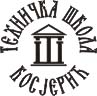 ИЗВЕШТАЈ  О  РАДУ  ШКОЛЕЗА ШКОЛСКУ2018/2019. ГОДИНУКОСЈЕРИЋ, СЕПТЕМБАР 2019. ГОДИНЕСАДРЖАЈ1.1. Основни подаци о школи	21.2.    МАТЕРИЈАЛНО-ТЕХНИЧКИ И ПРОСТОРНИ УСЛОВИ РАДА	41.3. ОПРЕМЉЕНОСТ ШКОЛЕ	51.4.  Кадровски услови рада	61.4.  Кадровски услови рада	62. УСПЕХ УЧЕНИКА	92.1.  БРОЈНО СТАЊЕ УЧЕНИКА	92.2. УСПЕХ УЧЕНИКА НА КРАЈУ ДРУГОГ ПОЛУГОДИШТА 28. ЈУНА 2019. ГОДИНЕ	92.3.  ПРЕДМЕТИ ИЗ КОЈИХ СУ УЧЕНИЦИ ЗАВРШНИХ РАЗРЕДА УПУЋЕНИ НА ПОПРАВНИ ИСПИТ У АВГУСТОВСКОМ ИСПИТНОМ РОКУ	10	102.5. ИЗОСТАНЦИ УЧЕНИКА И УСПЕХ УЧЕНИКА	113. РЕАЛИЗАЦИЈА НАСТАВНОГ ПЛАНА И ПРОГРАМА	133.1. ТЕОРЕТСКА НАСТАВА	133.2. РЕАЛИЗАЦИЈА ПРАКТИЧНЕ НАСТАВЕ	133.3 РЕАЛИЗАЦИЈА БЛОК НАСТАВЕ	133.4. РЕАЛИЗАЦИЈА ДОПУНСКЕ И ДОДАТНЕ НАСТАВЕ	143.5.  ДРУШТВЕНО КОРИСТАН РАД	153.6. ВАННАСТАВНЕ АКТИВНОСТИ	153.7. СЕКЦИЈЕ ШКОЛЕ..........................................................................................163.8. КУЛТУРНА И ЈАВНА ДЕЛАТНОСТ ШКОЛЕ	224. РАД СТУЧНИХ ОРГАНА ШКОЛЕ	234. 1. РАД НАСТАВНИЧКОГ ВЕЋА	234. 2.  РАД  ОДЕЉЕНСКИХ  ВЕЋА	244. 3.  РАД  СТРУЧНИХ  ВЕЋА	254.4.  РАД ОДЕЉЕНСКИХ СТАРЕШИНА	274.5. ИЗВЕШТАЈ О РАДУ СТРУЧНИХ САРАДНИКА	284.6. РАД ДИРЕКТОРА ШКОЛЕ	345.УСПЕХ УЧЕНИКА НА МАТУРСКОМ	406. ИЗВЕШТАЈ О РАДУ ТИМОВА	417 ИЗВЕШТАЈ СА ЕКСКУРЗИЈА..................................................................................508. РАД ШКОЛСКОГ ОДБОРА	53   9. ЛЕТОПИС..................................................................................531.УСЛОВИ РАДА ШКОЛЕ1.1. Основни подаци о школиСредње образовање у Косјерићу датира од 1977. године када је основано истурено одељење Гимназије, односно Образовног центра у Пожеги. У овом одељењу биле су заступљене заједничке основе и две струке: правна и грађевинска. Августа 1980. године формира се самостална школа која ради до 1993. године. Школске 1990/1991. године укида се самосталност школе и формирају се два истурена одељења, и то: Машинске школе из Пожеге и Економске школе из Ужица.Оваква организација рада школе показала је доста слабости, па се поновном одлуком Владе Републике Србије, октобра 1995. године формира самостална школа, која практично са радом послује од 01. марта 1996. године под именом Техничка школа.Техничка школа КосјерићСветосавска бр. 3931260 КосјерићТелефон/факс: 031 781 645Web site: www.tehnickaskolakosjeric.edu.rse-mail: tskosjeric@its.rs   sstehskokos2@ptt.yu Школа остварује програме за подручје рада: ЕКОНОМИЈА, ПРАВО И АДМИНИСТРАЦИЈА, за образовни профил ЕКОНОМСКИ ТЕХНИЧАР;за подручје рада ЕЛЕКТРОТЕХНИКА, за образовни профил ЕЛЕКТРОТЕХНИЧАР РАЧУНАРА.1.2.    МАТЕРИЈАЛНО-ТЕХНИЧКИ И ПРОСТОРНИ УСЛОВИ РАДА        1. 2.1. Школски просторШколски простор подразумева земљиште на коме је изграђена школска зграда, школско двориште, спортске терене и школска зграда у целини са помоћним просторима. Техничка школа у Косјерићу (у даљем тексту школа) реализује наставу у две зграде, од којих је једна 334 м2 а друга 796 м2. Теоретска настава реализује се у већој згради, а практична настава и блок настава из информатике у мањој згради. У мањој згради је и библиотека са читаоницом, где ученици проводе слободно време и обављају ваннаставне активности.Поред школске зграде, школски простор обухвата школско двориште са зеленим површинама које се редовно одржавају, као и спортски терен на коме је игралиште за мали фудбал, кошарку и одбојку. Спортски терен је асвалтиран.Школа за наставу физичког васпитања и рад спортских сецкија користи спортску халу која се налази у непосредној близини школе.1.3. ОПРЕМЉЕНОСТ ШКОЛЕ1. 3.1. Опрема и намештај	Учионице су опремљене  клупама, столицама и ормарима, који су набављени предходне школске године. Кабинет за информатику (велики) има 18, мали 15 рачунара  Пентијум 4, ласерски штампач и скенер. У кабинету за електронику, поред опреме неопходне за електронику, налази се и 8 рачунара. У те рачунаре су уграђени савремени програми који омогућују, не само обуку ученика, већ и креативан рад са напредним и надареним ученицима. Школа такође поседује и 5 видео пројектора, 2 фотокопир апаратa, а једна учионица је опремљена и интерактивном таблом.Од школске 2016/17. школа је, преко пројекта „За мој Косјерић“ ТИТАН цементаре, опремила кабинет за рачуноводство са 9 лап-топ рачунара и савременим програмом за рад.За одређене предмете електро струке користе се савремени програми – Школице.Школска библиотека располаже са фондом од 4600 књига, односно, са око 380 наслова. Фондом књига у школској библиотеци задовољавају се потребе ученика за школском лектиром, као и литературом за проширивање и продубљивање знања и интересовања ученика.Градска спортска хала се користи за наставу физичког васпитања.У поређењу са нормативом, опремљеност школе наставним средствима износи око 70%, с тим, што се проценат опремљености разликује у зависности од предмета.            1.4.  Кадровски услови рада1.4.1. ДИРЕКТОР ШКОЛЕ1.4.2. НАСТАВНО ОСОБЉЕ1.4.3. СТРУЧНИ САРАДНИЦИ1.4.4. ВАННАСТАВНО ОСОБЉЕ1.4.5.  ОЦЕНА КАДРОВСКИХ УСЛОВА	Сви предмети су били стручно заступљени изузев:	28 часова математике, 3 часа електричних мерења, 4 часа рачунара.    1.4.6.  УСЛОВИ СРЕДИНЕ У КОЈОЈ ШКОЛА РАДИБлок настава из предмета основе аутоматског управљања остварена је посетама радним организацијама: ХЕ Бајина Башта, ЕЛКОК Косјерић, ТИТАН цементара Косјерић, Електордистрибуција Косјерић и Топлана Косјерић.2. УСПЕХ УЧЕНИКА2.1.  БРОЈНО СТАЊЕ УЧЕНИКАНА ПОЧЕТКУ ШКОЛСКЕ ГОДИНЕНА КРАЈУ ШКОЛСКЕ ГОДИНЕ2.2. УСПЕХ УЧЕНИКА НА КРАЈУ ДРУГОГ ПОЛУГОДИШТА 28. ЈУНА 2019. ГОДИНЕ	Завршило разред у јуну------------------------------------------- 213 ученикаУпућено на поправни испит из једног предмета------------- 9 ученикаУпућено на поправни испит из два предмета-----------------6 ученика Понављало разред у јуну------------------------------------------ 2 ученикУченици Техничке школе, учествовали су на такмичењима из српског језика и књижевности, , смотри рецитатора, спортским такмичењима Дана 13.04.2018. године ученици Техничке школе заједно са ментором Жељком Марићем учествовали су на такмичењу средњих школа у фуцалу.2.3.  ПРЕДМЕТИ ИЗ КОЈИХ СУ УЧЕНИЦИ ЗАВРШНИХ РАЗРЕДА УПУЋЕНИ НА ПОПРАВНИ ИСПИТ У ЈУНСКОМ ИСПИТНОМ РОКУ2.4. ПРЕДМЕТИ ИЗ КОЈИХ СУ УЧЕНИЦИ УПУЋЕНИ НА ПОПРАВНИ ИСПИТ - АВГУСТ2.5. ИЗОСТАНЦИ  И УСПЕХ УЧЕНИКА ЈУН 2019ДИЈАГРАМСКИ ПРИКАЗ ПРОСЕЧНОГ ИЗОСТАЈАЊА ПО УЧЕНИКУ3. РЕАЛИЗАЦИЈА НАСТАВНОГ ПЛАНА И ПРОГРАМА3.1. ТЕОРЕТСКА НАСТАВАТеоретска настава у току школске године одвијала се по програму рада за текућу годину, тако да су сви предвиђени часови рада и остварени. 3.2. РЕАЛИЗАЦИЈА ПРАКТИЧНЕ НАСТАВЕПрограм практичне наставе предвиђен за школску 2018/19. годину у потпуности је реализован. Практична настава је реализована у школским радионицама.3.3 РЕАЛИЗАЦИЈА БЛОК НАСТАВЕ3.4. РЕАЛИЗАЦИЈА ДОПУНСКЕ И ДОДАТНЕ НАСТАВЕПрипремна настава за полагање поправних и разредног  испита одржана је у периоду од 25. до 29. јуна и од 14. до 23. августа, 2019. године, из предмета: математика (12 часова), основи економије (26 часова),   и енглески језик (10 часова).3.5.  ДРУШТВЕНО КОРИСТАН РАД3.6. ВАННАСТАВНЕ АКТИВНОСТИ3.7..СЕКЦИЈЕ ШКОЛЕ4.1.СЕКЦИЈА ЧИТАЛАЧКИ КЛУБ ТЕХНИЧКЕ ШКОЛЕИзвештај о раду за 2018/19.  годинуЦиљеви и активности Читалачког клуба:-Развијање интересовања за књигу и читање, као начина да се усвоје знања из књижевности и опште културе, као и да се унапреде интелектуалне вештине мишљења, закључивања, изношења ставова и вођења дијалога-Развијање културе писаног изражавања и учешће на литерарним конкурсима-Неговање културе лепог говора и учешће у културним манифестацијама, јавним наступима и такмичењима у рецитовању-Организовање школских приредби и других креативних програма- Препознавање и подстицање креативних капацитета ученика-Подстицање одговорности, укључивања и социјализације ученика- Сарадња са институцијама и организацијама локалне заједнице-Афирмација школе у општини и широј заједници-Израда прилога за сајт школеАктивности у школској 2018/19. годиниДетаљна евиденција о раду секције вођена је у електронским дневницима IV/1 i II/1 разреда.Руководилац секције: Славица Јовановић, професор српског језика и књижевности.Извештај о раду планинарске секције за школскку 2018/19. годинуУ току школске 2018-2019 у раду планинарске секције учествовало је преко двадесет ученика различитих разреда.  Као и пртходних година велики значај, на самом почетку школске године, дали смо процесу увођења нових ученика у рад наше скције. То се пре свега односи на ученике прве године  а који су се и раније сусретали са радом наше секције (основна школа), а од ове године су постали носиоци активности. Циљ рада секције, као и досад, био је активан боравак ученика у природи, коришћење знања стечених у школи, у конкретним ситуацијама и развијање еколошке свести. У сарадњи са планинарским друштвом ПЕД Субјел, а и самостално, планинарска секција је извела доста акција у околини Косјерића али и широм Србије.Неке од њих су: -Одлазак на планину Рајац и учешће у манифестацији „Дан чистих планина“  Учествовало 10  ученика свих разреда , септембар 2018.- Учешће на планинарској акцији на Сувој планини (Трем 1810м)-Учешће на планинарсој акцији ПЕД СУбјел поводом отварања планинарске стазе   ка Дивчибарама, учествовало 8 ученика, март 2019.- Плнинарска акција на планини Мучањ-Учешће на планинарској акцији поводом дана цементаре.  Учествовало 12 ученика, март 2019- Учешће на планинарској акцији поводом другог српског устанка на подручју    Такова, у организацији са историјском секцијом, април 2019.У току ове школске године иако смо били ограничени новчаним средствим, која су најбитнија за функционисање наше секције, испунили смо план углавном захваљујући сарадњи са планинарским друштвом Субјел из Косјерића. Битно је истаћи да смо остварили сарадњу са планинарском секцијом гимназије из Пожеге. Организовали смо више заједничких акција  и планирамо да сарадњу са њима наставимо и унапредимо.Руководиоци секције                                                                                                              Слободан СавићМиленко Стефановић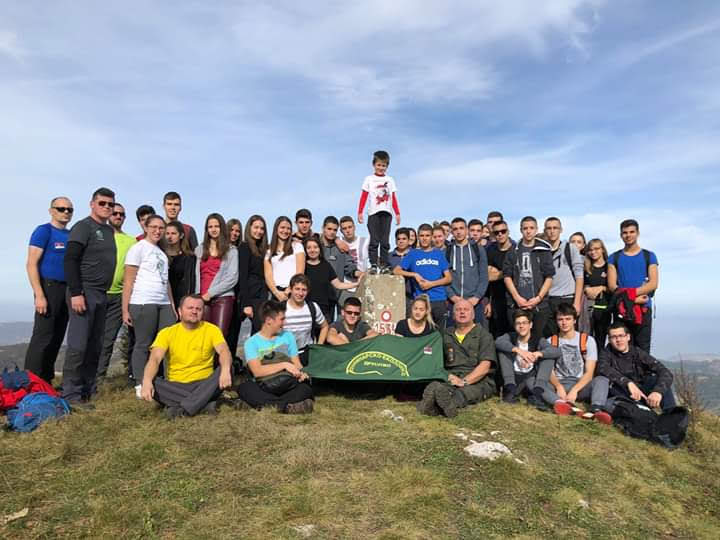 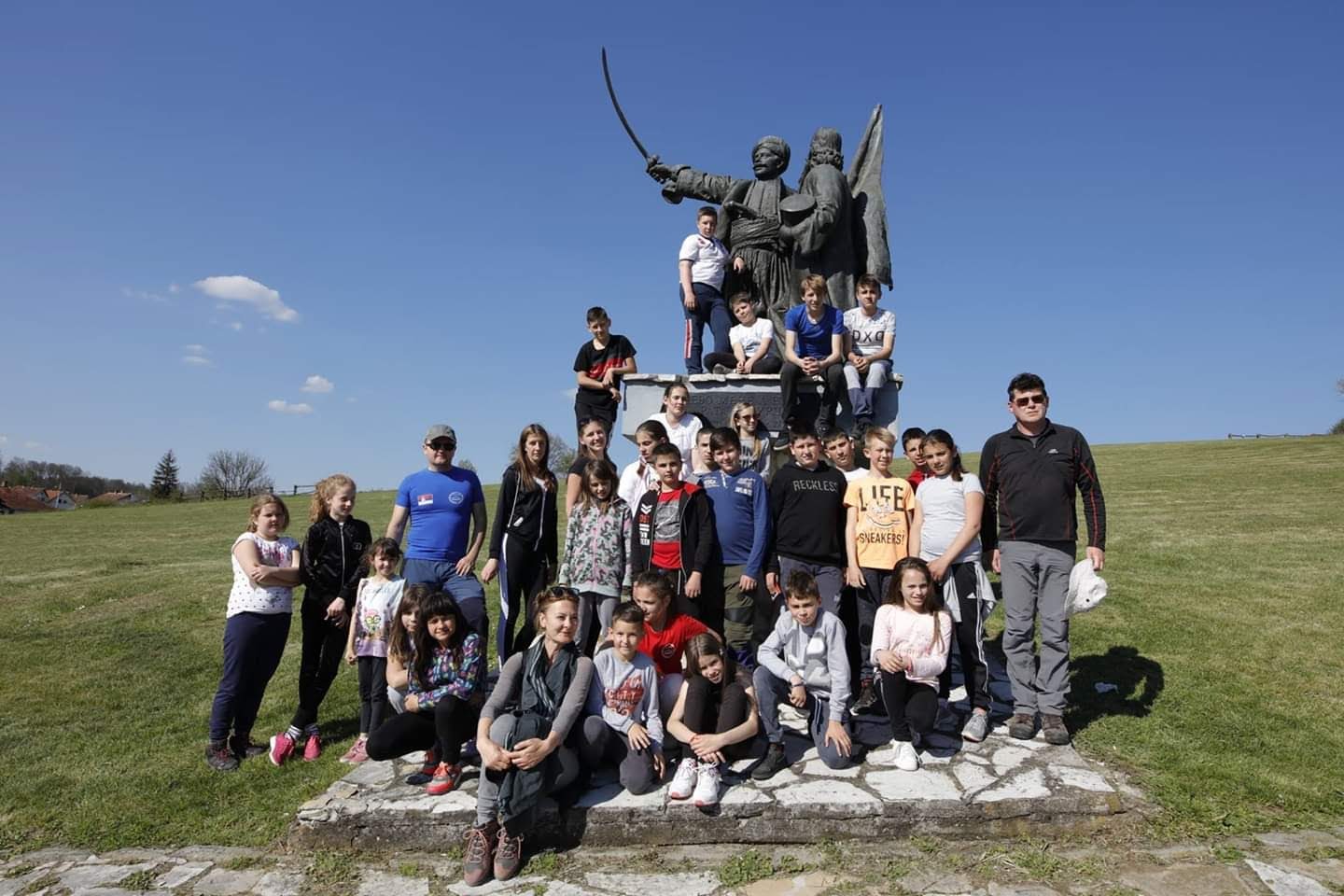 3.8. КУЛТУРНА И ЈАВНА ДЕЛАТНОСТ ШКОЛЕ4. РАД СТУЧНИХ ОРГАНА ШКОЛЕ4. 1. РАД НАСТАВНИЧКОГ ВЕЋА4. 2.  РАД  ОДЕЉЕНСКИХ  ВЕЋА4. 3.  РАД  СТРУЧНИХ  ВЕЋАИзвештај о раду Стручног већа економске групе предметаСтручно веће економске групе предмета броји 5 чланова, и то су: Радовић Горан, Јовановић Стана, Дуњић Радосављевић Мирјана, Стефановић Миленко и Павловић Јелена. Крајем августа месеца 2018. године, одржан је састанак на коме је за председника Стручног већа економске групе предмета изабрана Јелена Вујадиновић (сада Павловић). Усвојен је и годишњи план рада Стручног већа и разматрани и усклађени наставни планови. Током школске 2018/2019. године, Стручно веће је у складу са својим планом рада обављало све активности и донет је закључак да је план испуњен уз одређена одступања. Одржано је укупно 6 састанака чланова Стручног већа, на коме су доношене одлуке и анализиране активности и њихова остварења. Реализоване су следеће активности: Договорена је израда и усклађивање наставних планова Стручног већа, за све предмете и трајање школске године. Сви члнаови већа су на време израдили своје наставне планове, доставили и испоштовали уз минимална одступања у остварењу.Планирани су и реализовани иницијални тестови за ученике из одређених предмета. Затим су евидентирани у електронском и папирном дневнику, уз бројеве поена које су ученици освојили. На класификационим периодима, као и током целе школске године, сви чланови Стручног већа учествовали су активно у анализи оствареног успеха ученика на тромесечју и полугодиштима. Детаљнији разговори обављани су са разредним старешинама, где се уз успех анализирало и ангажовање ученика на допунском и додатном раду. Током целе школске године предметни наставници вршили су припрему ученика за завршни испит из изборних предмета и из рачуноводства (кроз додатну наставу). Углавном је доминирало ангажовање одличних ученика завршног разреда на овим часовима. Остварена је и успешно реализована блок настава из предмета Рачуноводство, за другу, трећу и четврту годину економског усмерења. Ученици су имали прилику да активно користе лаптоп рачунаре, учествују у дискусијама и примерима из праксе. Активно се вршила сарадња са другим школама из окружења, у највећој мери приликом консултација око избора уџбеника и стручних семинара, употребе наставних средстава и самих наставних планова. Наставници су на почетку школске године доставили планове стручног усавршавања, које су у одређеној мери испоштовали. Овде се пре свега мисли на учешће на стручном семинару „У сусрет стресу“, за компетенцију за комуникацију и сарадњу, током маја месеца. Неки чланови Стручног већа учествовали су у представљању школе ученицима осмог разреда, која је реализована у нашој школи, али и околним местима. Одржан је и један угледни час из предмета Рачуноводство, на коме су присуствовала два члана Стручног већа (Јовановић Стана и Радовић Горан), као и директор и педагог школе. Тема угледног часа била је „Рачуноводствени надзор“ и представљена је ученицима завршног разреда економског усмерења. Договор око оцењивања ученика односио се на што чешће и континуирано оцењивање, кроз часове теорије и вежби. Пре свега то се односи на домаће задатке, тестове, усмена испитивања, припрему презентација од стране ученика, њихово предавање и редовно показивање знања на часу. У великој мери је то испуњено Активно је анализиран рад Стручног већа и утврђено да је потребна већа мотивација за одржавање угледних часова, више практичног рада и рада на рачунару. Одступања од планираних активности односе се на набавку наставних средстава (географске карте), које ће се планирати и за наредну школску годину. Поред тога, изостало је потпуно стручно усавршавање чланова већа према плановима, у највећој мери због продужетка зимског распуста и неодржавања одређених обука. Продужетак зимског распуста и обимна надокнада часова допринела је да ове године није било припрема ученика за такмичење, као и њихова прилична незаинтересованост. Остале активности су у највећој мери успешно испуњене. Председник Стручног већа економске групе предметаЈелена ПавловићИзвештај о раду Стручног већа природних наука школске 2018/2019Стручно веће природних наука је у току школске године радило у саставу:Славка Шаровић, Љиљана Јоксимовић,Мирјана Јовановић,Јелена Ђурић и Милутин Богдановић.Рад већа био је отежан чињеницом да само један члан већа ради само у овој школи а да остали чланови већа раде у више школа (проценат норме у овој школи им је по 20%).Веће је у току школске годин одржало шест састанака.Активности и теме којима смо се бавили су:Израда годишњих и месечних планова за извођење редовне наставеПланирање и реализација допунске и додатне наставе и усклађивање терминаКорелација наставних планова по темамаПланирање писмених и контролних задатакаРад са ученицима који раде по ИОП-уАнализа остварености планова на класификационим периодимаАнализа успеха ученика из предмета чланова већа на класификационим периодимаЧланови већа су у току школске године учествовали и насеминарима стручног усавршавања организованим у овој или другим установама.                                                                        Председник Стручног већа                                                                                  Милутин БогдановићИзвештај о раду Стручног већа електротехничке групе предмета за школску 2018/2019. годину.Стручно веће је конституисано са следећим члановима: Иван Стефановић, Александар Марјановић, Данило Јекнић, Драгана Божовић, Саво Ђоковић. За председника стручног већа реизабран је Данило Јекнић. На основу годишњег плана рада за 2018/2019 годину реализовано је следеће:Сачињени су годишњи и месечни планови рада по предметима и сви чланови већа су поштовали рокове израде и предаје истих. Организован је тим за одржавање сајта школе који чине одређени ученици под руководством професора Ивана Стефановића и уз асистенцију других чланова већа.Реализоване су додатне и допунске наставе из следећих предмета/области: HTML, CSS, Java, Java Script, SQL, рачунарске мреже и комуникације, електротехнике, електронике.Рачунарска опрема, мрежа, кабинети за одржавање практичне и блок наставе су одржавани (отклањани кварови и набављана неопходна опрема) и унапређени где је за то било могућности.Настава је унапређена набавком нове опреме у виду рачунара, пројектора и других техничких уређаја као и софтвера/програма за рачунаре.Остварена је корелацијиа између предмета што је показало добре резултате и наишло на позитивне реакције од стране ученика.У оквиру блок наставе из Основа аутоматског управљања ученици 4. разреда су посетили следеће фирме:ТС Лугови и ТС Зекићи,Хидроелектрана Бајина БаштаКепо – фабрика котловаФабрику цемента Титан у КосјерићимаСајам технике у БеоградуТермоелектрана ОбреновацОстварена је сарадња са другим школама и факултетима.Чланови већа су имали разне видове стручног усавршавања.Извршено је анкетирање ученика поводом избора предмета за израду матурских радова и изборних предмета како би се благовремено завршио матурски испит.Учествовали смо у организацији свечаности поводом обележавања школске славе Свети Сава.Поправни испити и припремна настава су одржани у року.Направљен је списак за набавку наставних средстава Организована је посета школи свих ученика осмих разреда школе Мито Игумановић из Косјерића где је кроз прикладна предавања уједно и презентована школа.Редовно је ажуриран нови школски сајт чиме је осавремењен макретинг школеИзвештај о раду Стручног већа за друштвене науке (историју, географију, социологију, грађанско васпитање, верску наставу и физичко васпитање) за школску 2018-19. годинуИсторијаТоком школске 2018-19. године актив за историју, у оквиру Стручног већа за општеобразовне предмете, спроведене су и обављене следеће планиране активности:- Учешће у формирању и раду већа, вођење записника већа                                                                                                           - Анализа успеха ученика на крају класификационих периода                                                                                     - Разматрање и спровођење мера за побољшање успеха ученка, њиховог активирања и осавремењавања наставе                                                                                                                                        - Набавка нових наставних средстава                                                                                                                           - Сарадња на решавању текућих проблема са члановима других већа у школи                                                                    - Учествовање на стручним семинарима и обукама које је спроводио ЗОУВ                                                       - Обележавање значајних историјских датума предавањима у оквиру одељења и израдама посебних ПП презентација (Дан примирја у И св. рату; Савиндан, Сретење... )                                                              - Школско такмичење из историје није одржано јер услед преоптерећености ученика надокнадама дана изгубљених током зимског распуста, није било заинтересованих ученика за учешће на такмичењу.                                                                                                                                                              - Планирање и одржавање угледних часова на нивоу актива односно већа.ГеографијаУ оквиру стручног већа општеобразовних предмета од активности актива за географију, током школске 2018-19. године, изведене су следеће:Учешће у формирању стручног већа и усвајање плана рада.                                                                                     Анализа успеха ученика..                                                                                                                                               Израда глобалних планова рада.                                                                                                                                 Анализа успеха ученика на крају првог и другог полугодишта.                                                                       Анализа успеха ученика на крају класификационих периода.                                                                         Обележавање Дана планете Земље израдом посебне ПП презентације и њеним представљањем ученицима и запосленима.                                                                                              Организовано је неколико излета за ученике у оквиру планинарске секције.                                             Извршена је имплементација стандарда у наставне планове.Градјанско васпитање:•	У оквиру пројекта „Знањем против болести зависности“, одржано је 17 радионица са ученицима Техничке школе Косјерић. У сваком одељењу одржане су по две радионице, у трајању једног школског часа, односно 45 минута. Радионице су биле на тему алкохолизма и наркоманије. У оквиру радионица које су се бавиле алкохолизмом, кроз интеракцију са ученицима, говорило се о истинама и заблудама о алкохолу, о болестима до којих алкохолизам доводи, као и о процесу лечења алкохолизма у нашој земљи, и институцијама које се тиме баве. 
Такође, у делу који се бавио наркоманијом, говорило се о истинама и заблудама, као и о последицама које различите врсте дрога остављају на организам, као и о психо-социјалним и друштвеним последицама. Ученици су упознати са тиме да не постоје „лаке и тешке дроге“ и да је свака дрога „тешка“, јер свака оставља последице на њихов организам, чак и када се узме само једном. Ученицима је препоручена и литература која се бави овим темама како би могли додатно да се едукују и стекну знања која су веома значајна као врста превенције када је реч о болестима зависности. •	Омладинско волонтерски пројекат „Активирај се“ који је расписало Министарство омладине и спортаУ оквиру пројекта организоване су  радионици за децу узраста од првог до четвртог разреда основне школе, односно од 7 до 10 година,  које су се бавиле подстицањем физичке активности код деце. У сарадњи са ОШ „Мито Игумановић“ сва одељења поменутог узраста учествовала су у радионицама.У свакодневном контакту са децом у  општини Косјерић увидели смо да  све мање деце бави спортом, а да слободно време проводе користећи интернет, мобилне телефоне, рачунаре и таблете.  Услед тога, све већи број деце има здравствене проблеме, као што су гојазност, деформација кичме... Такође, мање времена проводе у заједничкој игри и интеракцији.  Због утицаја вршњачких група и групне припрадности склони су игрању игрица, коришћењу друштвених мрежа преко којих комуницирају уместо да то раде контактом лице у лице. Ученици Основне школе „Мито Игумановић“ у Косјерићу, од првог до четвртог разреда, учествовањем у радионици повећали су своју физичку активност, развијали тимски и такмичарски дух. На тај начин смањују време проведено на интерету са телефонима и рачунарима, и усмеравају се ка спорту и здравом начину живота.Радионице су допринеле развоју дечијих моторичких вештина и повећању њихове физичке спремности, као и развоју здравих стилова живота.  Поред тога, утицале су на њихову социјализацију у ширу вршњачку групу.Поред тога, млади су стекли искуство у раду са децом, шири поглед на њихове потребе и већу толеранцију према групама којима они не припадају. Упознали су се са предностима волонтерског рада, развили своје радне навике и преузели одговорност за реализацију пројекта.Верска настава:•	Приредба за Бадње вече, деца су играла Божић бату и секу  и делила су Божићне пакете.•	Приредба за Лазареву суботу, учествовало је око 15 дјака Техничке школе.•	Представа поводом 200 година постојања цркве у Субјелу, учествовало је 15 ђака Техничке школе.Физичко васпитање - Спортске активности ученика Техничке Школе- Од 1-12.октобра 2018.године одржано је школско такмичење у Стоном  Тенису, на коме је учествовало 20 уценика , 1.место заузео је Грбић Дејан, •	17.октобра 2018.године одржано је Окружно такмичење у Стоном тенису у Чајетини. Грбић Дејан је заузео 4.место, а Дубл Екипа 5. место•	Од 22.октобра до 16.новембра 2018.године одржан је Школски турнир у футсалу на коме је учествовало 8. екипа, а 1.место је освојила екипа 4/2.•	Дана 20. новембра 2018.године у Бајиној Башти је одржано окружно такмичење у футсалу. Мушка екипа је заузела 3.место, а женска 4. место.•	Од 1-20 марта 2019.године одржан је школски турнир у баскету 3 на 3, учествовало је 10 екипа, 1. место је заузела екипа 4/2.•	Дана 13. марта 2019.године у Пожеги је одржано Окружно такмичење у кошарци, мушка екипа је заузела 6. место. •	Дана 27. марта 2019. године у Ариљу је одржано окружно такмичење у баскету 3 на 3, мушка екипа школе је заузела 2. место.•	Дана 24. априла 2019.године у Пожеги је одржано Окружно такмичење у стрељаштву. Мушка и женска екипасу заузеле 1. место. Марко Савић је у појединачној конкуренцији заузео 1. место, а Сара Вуковић 1. место у женској конкуренцији.•	Дана 8. маја 2019. године Републичко такмичење у стрељаштву у Смедереву. Марко Савић је заузео 3. место, Сара Вуковић 7. место, мушка екипа 7. место и женска екипа 4. место.•	Дана 17. маја 2019. године одржана је Улична трка Генерал Светомир Ђукић у којој је учешће узело 50 ученика наше школе, а прва места су заузели Ерчевић Немања у мушкој и Милена Николић у женској конкуренцији.•	На дан 23. мај одржана је традиционална Школска олимпијада. Учешће је узело више од 100 ученика основних и средњих школа, у 10 дисциплина.•	Од 6-20. маја 2019. године одржан је турнир у малом фудбалу. Учествовало је 8 екипа а прво место је заузела екипа ИИИ-2.Стручно веће за предмете српски језик и књижевност и енглески језикИзвештај о раду Већа за школску 2018/19. годину- Израда наставних планова, набавка уџбеника и других наставних средстава-Усклађивање наставних планова -Успостављање објективног критеријума оцењивања, према Правилнику-Обука за коришћење електронског дневника и вођење дигиталне документације-Укључивање у процес самовредновања-Размена искустава у вези са методама рада, приступима и искуством у наставној пракси-Праћење педагошких инструкција од стране Министарства просвете и Завода за вредновање квалитета образовања- Прилагођавање наставних садржаја специфичностима одељења и индивидуалним могућностима ученика, уз израду ИОП планова -Развијање интересовања и ангажовања ученика – применом разноврсних метода рада-Организовање допунске наставе као подршке учењу -Сарадња са другим стручним већима школе-Праћење и примена иновација у циљу унапређења наставе- Стручно усавршавање – интерно и екстерно:Похађање семинара ''У сусрет стресу''Похађање семинара за наставнике српског језика – исходи учења-Организовање матурског испита-Ангажовање у прегледању тестова на завршном испиту-Реализација менторског рада у оквиру предмета српски језик и књижевност- Организовање рада секције Читалачки клуб, који је реализовао следеће активности (детаљније информације налазе се у извештају о раду секције):неговање читалачке, говорне и писане културеучешће на литерарним општинским, окружним и републичким литерарним конкурсима: учествовало је око четрдесеторо ученика, од којих су многи освојили  наградеорганизовање школских приредби и учешће у јавним манифестацијама општинесарадња са институцијама и организацијама локалне заједницеафирмација школе и промоција вредности културе и учењауређење прилога за сајт школе   4.4.  РАД ОДЕЉЕНСКИХ СТАРЕШИНА	 Одељенске старешине су свој рад обављале коректно и задовољавајуће, успешно су сарђивали са прдметним наставницима, стручном службом, директором школе  и родитељима ученика. У складу са педагошким нормама покушавали су и решавали одређене васпитно-образовне, социјално-емоцијалне и друге проблеме ученика. 	Уредно су водили педагошку документацију и евиденцију и електронски дневник, а у случају одређених кашњења са вођењем евиденцје или недостатака, по усменим или писменим опоменама, благовремено су одстрањивали уочене недостатке. Може се закључити да је било више активности и рада него што се може из забележеног видети.	Рад одељенских старешина у стручним органима је већ наведен, поред овога старешине су добар део свога рада остваривале на часовима одељенског старешине. Најважнија питања која су третирана на часовима одељенских заједница су:Упознавање ученика са организационом структуром школе, распоредом часова, дежурством ученика у школи, правилима понашања и дужностима, као и правима ученика;Организација допунске наставе, идентификација ученика који заостају у учењу;Организација додатне наставе за ученике који желе да продубе своја знања стечена на редовним часовима;Понашање ученика ван школе, морално и естетско васпитање;Проблеми у настави;Дисциплина и успех ученика;Болести зависности: наркоманија, пушење, алкохолизам...Однос међу половима;Рационализација и мотивација у учењу;Спорт и његов значај за духовни и физички развој личности;Афирмација младих у нашем друштву;Професионална оријентација;Упознавање и подстицање на учешће на такмичењима и манифестацијамаИзостајање са часова и недисциплина;Организација спортсих такмичења;Анализа рада сваког ученика одељења и др.4.5. ИЗВЕШТАЈ О РАДУ СТРУЧНИХ САРАДНИКАИзвештај о раду педагога ПЛАНИРАЊЕ И ПРОГРАМИРАЊЕ ВАСПИТНО-ОБРАЗОВНОГ РАДА1. Учествовање у изради  плана самовредновања и развојног плана установе2. Учествовање у изради годишњег плана рада установе и његових појединих делова (програма стручних органа и тимова, рада стручних сарадника, сарадње са породицом, сарадње са друштвеном средином, превентивних програма)3. Припремање годишњих и месечних планова рада педагога4. Спровођење анализа и истраживања у установи у циљу испитивања потреба ученика, родитеља и сл. и прикупљање података о ученицима неопходних за рад педагога5. Учествовање у припреми индивидуалног образовног плана за ученике6. Учешће у планирању и организовању појединих облика сарадње са другим институцијама7. Иницирање и учешће у иновативним видовима планирања наставе и других облика образовно - васпитног рада8. Израда плана рада са ученицима из осетљивих група9. Учешће у изради плана рада актива за школско развојно планирања и коорднација истог10. Пружање помоћи наставницима у изради планова допунског, додатног рада, плана рада одељењског старешине, секција11. Учествовање у планирању и реализацији активности тима за заштиту ученика од дискриминације, насиља, злостављања и занемаривањаПРАЋЕЊЕ И ВРЕДНОВАЊЕ ВАСПИТНО - ОБРАЗОВНОГ РАДА1. Систематско праћење и вредновање наставног процеса, развоја и напредовања ученика2. Праћење реализације образовно - васпитног рада3. Праћење ефеката иновативних активности и пројеката, као и ефикасности нових организационих облика рада4. Праћење и вредновање примене мера индивидуализације и индивидуалног образовног плана5. Учешће у изради годишњег извештаја о раду установе у остваривању свих програма образовно-васпиног рада (програма стручних органа и тимова, стручног усавршавања, превентивних програма, рада педагога, сарадње са породицом, сарадње са друштвеном средином, праћење рада стручних актива, тимова)6. Праћење анализе успеха и дисциплине ученика на класификационим периодима, као и предлагање мера за њихово побољшање7. Учествовање у усклађивању програмских захтева са индивидуалним карактеристикама ученика8. Праћење узрока школског неуспеха ученика и предлагање решења за побољшање школског успеха9. Праћење поступака и ефеката оцењивања ученикаРАД СА НАСТАВНИЦИМА1. Пружање помоћи наставницима на конкретизовању и операционализовању циљева и задатака образовно - васпитног рада2. Пружање помоћи наставницима у проналажењу начина за имплементацију исхода учења и стандарда3. Мотивисање наставника на континуирано стручно усавршавање и израду плана професионалног развоја и напредовања у струци (портфолио)4. Анализирање реализације часова редовне наставе у школи и других облика образовно - васпитног рада и давање предлога за њихово унапређење5. Праћење начина вођења педагошке документације наставника и предлози за унапређење6. Иницирање и пружање стручне помоћи наставницима у коришћењу различитих метода, техника и инструмената оцењивања ученика7. Пружање помоћи наставницима у осмишљавању рада са ученицима којима је потребна додатна подршка (даровитим ученицима, односно ученицима са тешкоћама у развоју) 8. Оснаживање наставника за рад са ученицима из осетљивих друштвених група кроз развијање флексибилног става према културним, друштвеним и социјалним разликама и развијање осетљивости према таквим ученицима и предлагање поступака који доприносе њиховом развоју9. Пружање помоћи наставницима у остваривању задатака професионалне оријентације и каријерног вођења и унапређивање тога рада10. Пружање помоћи наставницима у реализацији угледних часова и примера добре праксе11. Пружање помоћи наставницима у изради планова допунског, додатног рада, практичне наставе, плана рада одељењског старешине и секција12. Пружање помоћи одељењским старешинама у реализацији појединих садржаја часа одељењске заједнице13. Пружање помоћи наставницима у остваривању свих форми сарадње са породицом14. Пружање помоћи приправницима у процесу увођења у посао, као и у припреми полагања испита за лиценцу15. Пружање помоћи наставницима у примени различитих техника и поступака самоевалуацијеРАД СА УЧЕНИЦИМА1. Праћење дечјег развоја и напредовања2. Саветодавни рад са новим ученицима као и перманентни саветодавни рад са ученицима3. Стварање оптималних услова за индивидуални развој ученика и пружање помоћи и подршке4. Идентификовање и рад на отклањању педагошких узрока проблема у учењу и понашању5. Рад на професионалној оријентацији ученика и каријерном вођењу6. Промовисање, предлагање мера, учешће у активностима у циљу смањивања насиља, а повећања толеранције и конструктивног решавања конфликата, популарисање здравих стилова живота7. Учествовање у изради педагошког профила ученика за ученике којима је потребна додатна подршка и израда индивидуалног образовног плана8. Индивидуални рад са ученицима којима је потребна додатна подршка9. Учествовање у појачаном васпитном раду за ученике који су извршили повреду правила понашања у школи, неоправдано изостали са наставе пет часова, односно који су својим понашањем угрожавали друге у остваривању њугрожава друге у остваривању њихових праваРАД СА РОДИТЕЉИМА, ОДНОСНО СТАРАТЕЉИМА1. Пружање подршке родитељима, старатељима у раду са ученицима са тешкоћама у учењу, проблемима у понашању, проблемима у развоју, професионалној оријентацији2. Рад са родитељима, односно старатељима у циљу прикупљања података о деци3. Сарадња са родитељима везана за ИОПРАД СА ДИРЕКТОРОМ, СТРУЧНИМ САРАДНИЦИМА, ПЕДАГОШКИМ АСИСТЕНТОМ И ПРАТИОЦЕМ  УЧЕНИКА1. Сарадња са директором у оквиру рада стручних тимова (Тим за самовредновање рада установе и Стручни актив за развојно планирање школе)2. Сарадња са директором на заједничком планирању активности, анализа и извештаја о раду школе3. Сарадња са психологом школе4. Сарадња са пратиоцем ученика.РАД У СТРУЧНИМ ОРГАНИМА И ТИМОВИМА1. Учествовање у раду наставничког већа (давањем саопштења, информисањем о резултатима обављених анализа, прегледа, истраживања и других активности од значаја за образовно - васпитни рад и јачање наставничких компетенција)2. Учествовање у раду тимова (Тим за заштиту ученика од насиља, злостављања и занемаривања, ИОП тимова и СТИО тима, Тима за каријерно вођење и саветовање и Тима за самовредновање).3. Учествовање у раду одељењских и стручних већа, као и раду педагошког колегијума, председавање у активу стручних сарадника општине Косјеирћ и председавање у раду стручног актива за развојно планирање.ВОЂЕЊЕ ДОКУМЕНТАЦИЈЕ, ПРИПРЕМА ЗА РАД И СТРУЧНО УСАВРШАВАЊЕ1. Вођење евиденције о сопственом раду на дневном нивоу и израда годишњег извештаја о свом раду2. Прикупљање података о ученицима и чување материјала који садржи личне податке о ученицима 3. Припрема за послове предвиђене годишњим програмом и оперативним плановима рада педагога 4. Учешће у изради планова рада и извештаја о раду тимова и актива...5. Стручно усавршавање: а) у оквиру установе- супервизија на завршном испиту у ОШ „Мито Игумановић“ Косјерић- организација квиза знања за ученике завршних разреда- председник актива стручних сарадника општине Косјерић.б) ван установе- Учешће на семинарима: „Реализација наставе оријентисане ка исходима учења“  (К1), 24 бода;„У сусрет стресу“ (К3), 16 бодова.ИЗВЕШТАЈ О РАДУ ПСИХОЛОГА ЗА ШК.2018/19.ГОД.Извештај о раду библиотекара:Школска библиотека у Техничкој школи смештена је у просторији површине око 40 м2.Књиге су смештене у полице дужине око 40 м,као и у ормару који је једним делом застакљен а другим делом потпуно затворен.Од техничке опреме у библиотеци се налазе два рачунараи један мултифункцијски уређај.У библиотеци се може наместити и 12 места за читаоницу.Библиотека садржи: дела из програма српског језика (лектира), дела из програма појединих наставних предмета, приручнике, енциклопедије, речнике, стручне часописе и брошуре, уџбенике и радне свеске из појединих наставних предмета, дела из књижевности за децу, дела народне књижевности, историјску грађу, педагошко-дидактичу литературу, верску литературу, дела српске књижевности, дела стране књижевности, као и научно-популарну литературу.По књизи инвентара у библиотеци има 4850 јединица библиотекарске грађе.Корисници библиотеке су: ученици, наставници, стручни сарадници као и остали запослени у школи. Ученици, наставници и стручни сарадници школе су упознати са радом школске библиотеке и врстама библиотекарске грађе. Свима је благовремено обезбеђена подршка и помоћ приликом избора књига, лектира, приручника, речника, енциклопедија и др. потребне литературе.  Неопходно је у наредном периоду извршити ревизију књижевног  фонда  школске библиотеке, као и отпис оштећеног и неупотребљивог књижевног фонда.У школској библиотеци се свакодневно врши и штампање и копирање разноврсних наставних материјала за потребе ученика и запослених.Протекле школске године урађено је око 40 хиљада копијa.                                                 Милутин Богдановић,библиотекар4.6.ИЗВЕШТАЈ О РАДУ ДИРЕКТОРА ШКОЛЕ  ЗА ПЕРИОД 01.09.2018. ДО 31.08.2019.Рад  директора се одвијао према плану и програму рада који је део Годишњег плана рада школе.Септембар месецОрганизовала пријем ученика који полазе у прву годину у нашој школи;Организовала почетак нове школске године;Учествовала у изради распореда одржавања наставе по групама;Учествовала у изради и усвајању Извештаја о раду школе за школску 2017/2018. годину;Учествовала у изради и усвајању Годишњег плана рада школе за школску 2018./2019. годину;Учествовала у формирању Савета родитеља за школску 2018/2019. Годину;Учествовала у припреми и одржавању Школског одбора;Одржала седницу Педагошког колегијума;Учествовала на састанку Тима за Самовредновање и израдили план активности за школску 2018/2019. Годину;Учествовала у изради плана стручног усавршавања запослених по активима;Сарадња са локалном самоуправомУчествовала у пружању релевантних података школском инспектору око уписа ученика у први разред и по налогу направила службену белешкуИзвршен увид у електронски дневник. Планирала и организовао наменско коришћење одобрених финасијских средстава, учествовала у набавци лопти за физичко васпитање;Присуствовала презентацији „Извештај о друштвено одговорном пословању и одрживом развоју за 2017. Годину“ у фабрици цемента „Титан“Октобар месецУ овом месецу реализоване су активности које се односе на планирање, програмирање, организовање и праћење васпитно-образовног рада, саветодавни рад са наставницима, рад са стручним активима школе, органима школе, рад на пројектима, сарадња са локалном самоуправом, Министарством просвете, науке и технолошког развоја, министарством Правде, школском управом Ужице и са социјалним партнерима;Организовала   и учествовала на презентацији читалачког клуба на тему „Детињство на селу“.Кординирала рад у реализацији презентације „Финансијска едукација младих“ ;Планирала и организовала наменско коришћење одобрених финасијских средстава;Обезбедила  информисање запослених, родитеља и ученика о свим питањима од интереса за рад установе;Организовала завршне активности око пројекта санације и реконструкције обе школске зграде;Учествовала на састанку код помочника министра за средње образовање и васпитање, где сам именована за директора;Организовала одлазак на Сајам књига у Београд;Кординирала рад са туристичким агенцијама  поводом организовања екскурзије за 1.2.3.и 4. РазредПрисуствовала на састанку Савета родитељаПрисуствовала на састанку Ученичког парламентаУчествовала у припреми и одржавању Школског одбора Преглед педагошке документације и евиденције;Припремила за локалну самоуправу  број запослених који  путују у школу и присуствовала састанку у општини.Инструктивно-педагошки рад са ученицима.Месец новембарОрганизовала педагошко-инструктивни увид и надзор над часовима наставе;Извршила припрему за одржавање садница Одељенског већа и одржала седницу Наставничког већа за прво тромесечје;Учествовала у припреми и изради финансијског плана за календарску 2019. годину;Организовала поставку ламината у радионици;Била на семинару у Врњачкој бањи поводом актуелности у образовном систему РС;Организовала  постављање нових завеса у библиотеци и горњој канцеларији ;Планирала и организовала наменско коришћење одобрених финансијских средстава;Сарадња са локалном самоуправом;Учествовао у припреми предлога плана уписа у Средње школе за школску 2018/2019. годину.Децембар месецОдржала више седница тима за самовредновање школе;Учествовала на састанку директора у Основној школи, поводом прославе Савиндана ;Одржала седницу Педагошког колегијума ;Одредила чланове пописне комисије;Надгледа рад пописне комисије;Разговарала свакодневно са запосленима, ученицима и њиховим родитељима;Спровела набавку пословног инвентара(столови, фотеље,завесе и полице за билиотеку);Учествовала у организацији набавке пакетића за децу запослених поводом Нове године, и учествовала у организацији представе за децу;Јануар месецСпровела активности поводом прославе школске славе Светог Саве, са тимом који је задужен за обележавање школске славе;Одржала седницу Наставничког већа за крај првог полугодишта, где је разматран извештај о успеху ученика и њиховог понашања у школи;Организовала одржавање родитељских састанака за крај првог полугодишта;Организовала одржавање седнице  Школског одбора;Учествовала у припреми и раду седница Школског одбора;Организовала сараднике као известице по разним темама на седници Школског одбора;Организовала почетак наставе за друго полугодише школске 2018/2019. године;Надгледала рад пописне комисије;Предала предлог плана уписа за школску 2019/2020. годину, Школској управи Ужице;Направила решења о 40-часовној радној недељи Тањи Савић, Тулимировић Душици и Томић Марку, и учествовала у изради новог распореда часова;Уговорила реализацију семинара за наставнике на зимском распусту;Присуствовала на  састанку Актива директора основних и средњих школа Златиборског округа у просторијама Школске управе Ужице поводом организације такмичења за школску 2018/19.Присуствовала предавању у Општини Косјерић – Поступање у случајевима тероризма и других ванредних догађаја;Фебруар месецОрганизовала одржавање седнице  Школског одбора;Учествовала у припреми и раду седница Школског одбора;Организовала сараднике као известице по разним темама на седници Школског одбора;Организовала почетак наставе за друго полугодише школске 2018/2019. године;Учествовала на састанку у општини Пожега, поводом уписа у средње школе 2019/20.год.Присуствовала састанку у општини Косјерић, поводом Дана општине;Присуствовала састанку у сали Дома културе, поводом промоције јавних позива/конкурса;Учествовала у организацији  опреме у вези са електронским дневником;Оспособила простор „кутак за родитеље“ (тапацирали 4 старе фотеље);Припремила извештај о раду директора школе, за предходних шест месеци;Набавила комплет књига за библиотеку (награде ученицима) и анатомски атласМарт месец-Обавила разговор са Тањом Савић, око разредног старешинства ученицима 3/1 одељења- Организовала ученике поводом прославе Дана општине: кординирала између ученика и представника општине, при чему су наши ученици били водитељи програма свечане седнице Скупштине општине у Народној библиотеци „Сретен Марић“ (Јована Лучић и Дарко Мелентијевић) и представљали школу као рецитатори (Радован Прокић, Немања Ерчевић и Катарина Јовановић)-Планирала и пратила образовно васпитни рад школе-Вршила преговоре и извршила набавку рутера за електронски дневник-Кординирала рад са представником „Инмолда“ поводом стручне екскурзије која је била реализована за 5 ученика наше школе 05. и 07.марта-Учествовала у организацији  реализације пројекта у ОШ „Мито Игумановић“, где су ученици 4/2 одељења волонтирали, под менторством Тање Савић-Послала план надокнаде часова Школској управи Ужице, због продужетка зимског распуста -Обављала педагошке разговоре са ученицима (услед вршњачког  вербалног омаловажавања) и запосленима-Обавила разговор са Савом Ђоковићем који је отишао на боловање, и ангажовала Наду Весковић са 60,76% и Драгани  Божовић допунила норму са још 34,98%. Такође чистачица Милка Петровић отишла на боловање, ангажовала Јелену Ракић-Организовала и водила Педагошки колегијум -Извршила презентовање образовних профила у ОШ „Јордан Ђукановић“ на Варди-Учествовала на на саветовању „Најновије измене и допуне прописа којима се уређује рад предшколских установа, основних и средњих школа и домова ученика и студената“  у Регионалном центру у Чачку-Присуствовала састанку Тима за самовредновање -Организовала и кординирала рад при организацији окружног  такмичења из српског језика и књижевности -Учествовала у усвајању тема за матурски испит- Присуствовала састанку у Војном одсеку у Ужицу поводом „Иницијативе за увођење садржаја обуке у школски систем Републике Србије“-Обавила разговор у Школској управи Ужице са саветником и Републичким инспектором поводом радних субота-Организовала превоз ученика у Пожегу на окружно такмичење у кошарци-Одржала састанак са разредним старешинама на тему: Анализа правилника о дисциплинској и материјалној одговорности ученика са посебним освртом око регулисања изостанака ученика-Пријавила се за  онлајн обуку за директоре „Селфи – електронска зрелост установе“-Послала захтев ФЦ“Титан“ за помоћ за два ученика да иду на екскурзију-Кординирала  са агенцијом „Интертурс“ Шабац, око допуне анекс уговора за још 2 ученика који хоће да иду на екскурзију -Уговорила израду 250 флајера за презентацију школе-Одржала састанак са представницима електо већа око набавке опреме: договорено да се оспособе 2 рачунара и да се набаве 4 лап-топа и 1 таблет за потребе електронског дневникаАприл месец-Организовала и кординирала  посету ученика 4/2 одељења хидроелектрани Бајина Башта-Учествовала у организацији екскурзије, обављени разговори са водичем, лекаром, одржан консултативни састанак са разредним старешинама поводом екскурзије-Извршила припрему за одржање седнице  Одељенског већа и одржала седницу Наставничког већа за 3. Тромесечје-Сарадња са Школском управом Ужице-Набављене меморијске картице за рачунаре -Пружени подаци на увид просветном инспектору Весни Мандић- У овом месецу обављен је саветодавни рад са наставницима и ученицима, извршен преглед стручне документације и евиденције-Обавила разговор са представником  Црвеног крста Косјерић поводом чланарине за одрасле-Сарадња са ПС Косјерић око прославе матурске вечери и завршетка школске године-Предат извештај Војном одсеку Ужице, поводом „ Иницијативе за увођење садржаја  обуке у школски систем Републике Србије“-Одржала Заједнички родитељси састанак за ученике другог  и трећег разреда  поводом одласка на екскурзијуМај месец-Обављени консултативни разговори са представницима ФЦ“Титан“ Косјерић око награђивања ученика за Видовдан-Организовала и реализовала семинар за 25 наставника у просторијама Техничке школе,  стручног усавршавања  на тему „У сусрет стресу- стратегије превладавања стреса, професионалног оптерећења и емоционалне исцрпљености“–Учествовала у организацији Школске олимпијаде и обезбедила сокове и грицкалице за учеснике-Учествовала на састанку директора у ОШ“ Мито Игумановић“-Организовала учешће на КРОС-у РТС-а-Организовано одлазак ученика 4/2 одељења на Сајам технике у Београд-Кординирала на релацији Школска управа- Стефан Јовић- Министарство војске-Локална самоуправа, поводом освојеног  1.места на тему „Писмо војнику“ (од 127 радова и 37 средњих школа-Обавила разговор са наставницима прегледачима и супервизором око организовања и спровођења Стручног упуства за упис у први разред средње школе-Присуствовала састанку око самовредновања школе и поднела Извештај о самовредновању за област Организација рада школе, управљање људским и материјалним ресурсима-Учествовала у организацији и сарадњи са Туристичком организацијом  Косјерић, поводом учешћа наших ученика у реализацији представе „Традиционална српска свадба“-Именовала комисију за упис ученика-Учествовала на састанку директора у ОШ „Мито Игумановић“-Инструктивно-педагошки рад са ученицима-Преглед стручне документације и евиденције-Разговор са родитељима и ученицима завршних разредаЈун месец-Одржала две седнице Наставничког већа-Сарадња са локалном самоуправом и ФЦ“Титан“ поводом Видовданских награда-Извршила набавку јавних исправа-Организовала и пратила матурске испите-Направила План стручног усавршавања наставника, директора и стручних сарадника и других запослених за Развојни план школе-Обавила низ разговора са наставницима и ученицима поводом наставног и образовног процеса  у школи-Извршила анализу успеха на крају наставне године -Извршила набавку 2 кућишта и 1 монитора за потреба наставног процеса, везано за електронски дневникЈул  месец-Организовала упис ученика у први разред-Учествовала у прикупљању понуда за комплетно кречење доње школе(све учионице, сви тоалети, ходници и канцеларије)-Сарадња са локалном самоуправом- Планирала и пратила образовно васпитни рад школе-Учествовала на састанку, који је организовала Фабрика цемнта “Титан“ у Субјелу, поводом одрживог развојаАвгуст месец-Организовање поправних и разредних испита и именовање комисија-Анализа успеха ученика на крају школске године-Одржала две седнице Наставничког већа- Одржано неколико састанака са представницима Школске управе, и са директорима Основних школа из Косјерића, са темом решења технолошких вишкова у школама на подручју општине Косјерић-Учествовала сам у планирању и организовању израде Годишњег  плана рада школе за школску 2019/20. Годину- Учествовала сам у планирању и организовању израде Извештаја  рада школе за школску 2018/19. Годину-Учествовала на уношењу података у информациони систем „Доситеј“-Планирала и организовала наменско коришћење одобрених финансијских средстава-Извршила поделу предмета на наставнике и поделу одељенских старешина по одељењима, економске, трговинске и електро струке-Обављала и друге послове-Учествовала сам у планирању и организовању израде Развојног  плана  школе за период Од  2019-24. Године-Присуствовала на састанку у ПС Косјерић, поводом разматрања безбедносне ситуације поводом  поласка у школу-Обављала и друге послове4.7.И З В Е Ш Т А Ј    О   Р А Д У    С А В Е Т А   Р О Д И Т Е Љ АУ школској 2018/2019.години одржано је укупно V седница, како је и планирано Годишњим планом рада школе за ту школску годину.На I седници СР одржаној дана 13.09.2018.године: Конституисан је Савет родитеља за ту школску годину. За председника је изабрана Лазић Гордана као представник родитеља ученика I1 одељења, а за заменика председника Трипковић Драгиша представник родитеља ученика I2.Разматрани су Извештај о раду школе за школску 2017/2018.годину, као и Годишњи план рада школе за 2018/2019.годину.Изабран је нови члан Школског одбора из реда родитеља ученика, а то је родитељ Лазић Гордана (председник СР).Донета је одлука о осигуравајућој кући за осигурање ученика – компанија „Дунав осигурање“, као и одлука о уплати чланарине за Црвени крст.Родитељи упознати са предлогом Одељењских већа о дестинацијама за екскурзију, и исти прихватили.На II седници СР одржаној дана 26.10.2018.године: Савет родитеља дао сагласност на програм, цену екскурзија за ученике, и на избор агенције за спровођење истих. Одредио и висину дневница за одељењске старешине и стручног вођу пута.На III седници СР одржаној дана 19.11.2018.године: Разматран и анализиран успех ученика на крају првог класификационог периода.На IV седници СР одржаној дана 23.05.2019.године: Разматрани су извештаји са екскурзија.Разматран и анализиран успех ученика на крају трећег класификационог периода.Договарано око организације и извођења екскурзије за наредну школску годину.Родитељима дате информације у вези са бројем одобрених одељења за наредну школску годину, и информације везане за резултате које су ученици Техничке школе постигли на такмичењимаНа V седници СР одржаној дана 28.06.2019.године: Разматран и анализиран успех ученика на крају школске године.Дате информације у вези са постигнутим успехом ученика завршних разреда на матурском испиту. Сви ученици завршног разреда су испит положилиНа свакој од одржаних седница родитељима је пружена прилика да дају своје предлоге за унапређење рада школе.5. Успех ученика на матурском испитуМатурски испит – економски техничарУкупна просечна оцена је3,74.Матурски испит – електротехничар рачунараУкупна просечна оцена је 4,48.6. Извештај о раду тимова6.1. ИЗВЕШТАЈ О ГОДИШЊЕМ РАДУ СТРУЧНОГ ТИМА ЗА ИНКЛУЗИВНО
ОБРАЗОВАЊЕКључни сегмент инклузивног образовања је усмерен да систем образовања и васпитања мора да обезбеди за сву децу квалитетно и уравнотежено учење и васпитање прилагођено узрасним и личним развојним потребамa.На крају школске 2018/2019 године план и програм стручног тима за Инклузивно образовање је у потпуности реализован.
Прво тромесечје је био период, као и ранијих година, за анализу стања
ученика којима је потребна образовна подршкаод 1 до 4разреда за ИО и дефинисање потреба школе за ИО. 
Процене и запажања свих укључених разредних старешина и наставника
указују да деца којима је потребна подршка  у  учењу постоје   у  трећем и четвртом разреду Електро струке и у другом разреду Економске струке. Имамо сагласност Интерресорне  комисије за спровођење ИОП-а2. За ову децу  у  сарадњи са родитељима ишколом, проналазе с еначини за афирмацију и јачање самопоуздања и појма о себи и тако обезбеђују јачање потенцијала за напредовање у образовању.
Опсервације и праћење постигнућа деце код које су установљене тешкоће  у
учењу настављена је у току целе године.Ова деца постижу напредак у учењу у складу са планираним градивом.Сарадња са наставницима је коректна уз обострани договор. У предходној школској години је један ученик завршио школовање по ИО и за њега је израђен план израде матурског испита у сарадњи са предметним наставницима.
Сви стручни органи школе су информисани о току реализације активности
Стручног тима за ИО.Кординатор тима: Дуњић Радосављевић Мирјана6.2. Извештај о раду стручног актива за школско развојно планирањеИзвештај о раду Актива за развојно планирање за школску 2018-19. годинуАктив за развојно планирање имао је 3 састанка у текућој школској години. На првом састанку (27.9.2018.) усвојили смо годишњи план рада актива.Други састанак актива није одржан, присутна су била само 2 члана.На трећем састанку  актива (24.5.2019.) поделили смо послове везане за финалну израду петогодишњег развоног план и извршили смо анализу остварености активности по годишњем плану рада и донели следеће закључке:Стручно усавршавање наставника из области каријерног вођења није остварено у потпуности. Наставници нису добили позив за учешће на семинару за који су се пријавили, али су били у посети Техничкој школи у Пожеги и разменили искуства са члановима њиховог Тима за каријерно вођење, који има запажене резултате;Наставници школе обучени су за коришћење електронског дневника, обуку су организовали координатори: Иван Стефановић и Тања Савић;Тања Савић, наставник грађанског васпитања, у сарадњи са ученицима израдила је пано о врстама и превенцији насиља. Пано се налази у холу школе;Обезбеђен је простор за рад педагога и психолога;Угледни часови нису организовани, иако су скоро сви наставници планирали организацију и реализацију истих, осим наставнице Јелене Вујадиновић;Индивидуални планови стручног усавршавања и извешатји о стручном усавршавању запослених углавном су достављени;Посетом часова од стране педагога могло се закључити да се наставни материјал углавном не прилагођава индивидуалним потребама ученика.На четвртом састанку смо усвојили нови петогодишњи развојни план и послали га диреткору да упозна остале заинтересоване стране са истим и школском одбору на усвајање. На истом састанку смо одредили и приоритете из новог развојног плана за наредну школску годину – 2019/20.Председник актива за развојно планирањеСлободан Савић6.3. Извештај Тима за самовредновање у школској 2018/19. годиниУ школској 2018/19. години Тим за самовредновање је радио у следећем саставу:Чланови Тима:Славица Јовановић, координаторСлађана Глигоријевић, директор школе,Љиљана ЈоксимовићМирјана Дуњић РадосављевићДушко МатићАлександар МарјановићСлободан Савић, педагог Гордана Штуловић, психолог (од другог полугодишта)Милан Томић, представник родитељаЈана Јевтовић, ученикВојислав Сандић, ученикОбласти самовредновања: Организација рада школе и руковођењеНастава и учење Подршка ученицимаОбразовна постигнућа ученикаПериод самовредновања: септембар–јун 2018/19. годинеУ приступу и критеријумима самовредновања користили смо: нови Правилник о стандардима квалитета рада установе (Службени гласник РС, бр. 14 од 2. августа 2018. године) и Водич за самовредновање за установе у стручном образовању (2012. год.)Начин рада и координација активности: састанци, консултације и извештаји главног Тима, као и састанци и конкретне активности подтимова, о чему постоји записничка евиденција.Динамика рада: На првом састанку, 31. августа 2018. године, усвојили смо предлог да самовредновање спроведемо у четири наведене области за које су формирани подтимови. Сваки подтим је према свом плану и организацији вршио прикупљање и анализу података, на основу којих су формулисани извештаји са оценама стандарда/индикатора и сумарним оценама области које се вреднује, уз доношење акционих планова. Резултати рада подтимова су презентовани на састанцима главног Тима, уз консултације и адекватне измене. Истовремено, извештаји су, у штампаној форми, достављани целом колективу ради увида у рад Тима и евентуалних сугестија. Након те процедуре, извештаји су коначно усвајани, о чему је на седницама обавештавано  Наставничко веће.Тим се састајао или договарао (електронским путем) и поводом ажурирања нових информација и инструкција које доприносе квалитетнијем раду. Тако смо 28. марта, на захтев Школске управе доставили преглед дотадашњих активности, а почетком јула смо се изјаснили о укључивању у рад дигиталне платформе која би требало да унапреди процесе самовредновања. Такође, у јуну смо увели још два додатна критеријума у акционим плановима, за праћење остварености планираних активности; то су: носиоци праћења, контроле и извештавања, као и критеријуми и мерила успеха за праћење реализације активности.Начин самовредновања: Сви подтимови су упознати са нормативима и методологијом самовредновања (Правилник, Водич), са препорукама да у поступку прикупљања, обраде и анализе података користе разноврсне изворе информација: школска документација, анкете, интервјуи, сарадња са наставничким и ђачким колективом, родитељима и свим субјектима који су релевантни за оцену квалитета рада установе.Сумарне оцене самовредновања, по областима: Организација рада школе и руковођење: оцена 4Настава и учење: оцена 3Подршка ученицима: оцена 3Образовна постигнућа ученика: оцена 3Акциони планови су дистрибуирани свим члановима колектива, а за праћење реализације су подељена задужења међу члановима Тима. Записнике о раду Тима за самовредновање водила и извештај написала Славица Јовановић, координатор.6.4. Извештај о раду тима за заштиту ученика од дискриминације, насиља, злостављања и занемаривањаТим  за заштиту ученика од дискриминације, насиља, злостављања и занемаривањачине: ТањаСавић (координатор), СлободанСавић, МилаВулета, МиленкоСтефановић, ЗораМатић, ДаркоМелентијевић и МаринаЂуровић (ученици), ЈовићМилица (општина) и СлађанаМатић (родитељ).Почетком септембра месеца 2018. године, одржан је састанак на коме је израђен план активности тима за школску 2018/2019. године. Тим за заштиту ученика од дискриминације, насиља, злостављања и занемаривања обављао је  предвиђене активности и донет је закључак да је план испуњен уз одређена одступања. Реализоване су следеће активности: Ученици су упознати са њиховим правима, обавезама и одговорностима која проистичу из Програма о заштити ученика од насиља, злостављања и занемаривања, Правилника о безбедности, Правилника о понашању ученика и запослених, и активностима Тима за заштиту ученика од насиља, злостављања и занемаривањаУ сарадњи са удружењем грађана СОС-КОС, у оквиру пројекта „Знањем против болести зависности“, одржано је 17 радионица са ученицима Техничке школе Косјерић. У сваком одељењу одржане су по две радионице, у трајању једног школског часа, односно 45 минута. Радионице су биле на тему алкохолизма и наркоманије. У оквиру радионица које су се бавиле алкохолизмом, кроз интеракцију са ученицима, говорило се о истинама и заблудама о алкохолу, о болестима до којих алкохолизам доводи, као и о процесу лечења алкохолизма у нашој земљи, и институцијама које се тиме баве. Такође, у делу који се бавио наркоманијом, говорило се о истинама и заблудама, као и о последицама које различите врсте дрога остављају на организам, као и о психо-социјалним и друштвеним последицама. Ученици су упознати са тиме да не постоје „лаке и тешке дроге“ и да је свака дрога „тешка“, јер свака оставља последице на њихов организам, чак и када се узме само једном.Кроз часове Грађанског васпитања ученици прве године су упознати са Конвенцијом о правима детета;На часовима Грађанског васпитања, континуирано током школске године реализоване су радионице из области асертивне комуникације и радионице из програма (приручника) „Школа без насиља“;Током децембра и јануара, ученици Дарко Мелентијевић и Марина Ђуровић реализовали су радионице у свим одељењима Техничке школе. Вршњачка едукација се односила на дигитално насиље, односно на то шта оно значи и које су мере превенције и заштите од истог;Педагог Слободан Савић и координатор тима Тања Савић одржали су радионице на тему предрасуда, стереотипа и дискриминације, у свим одељењима, током школске године;На огласну таблу су постављени „кораци у интервенцији у случају насиља''; На једном од састанака тима који је одржан поводом дистрибуције непримерних фотографија ученице наше школе а од стране ученика наше школе. На том састанку договорене су мере и кораци у циљу заштите ученице чије су слике дистрибуиране. 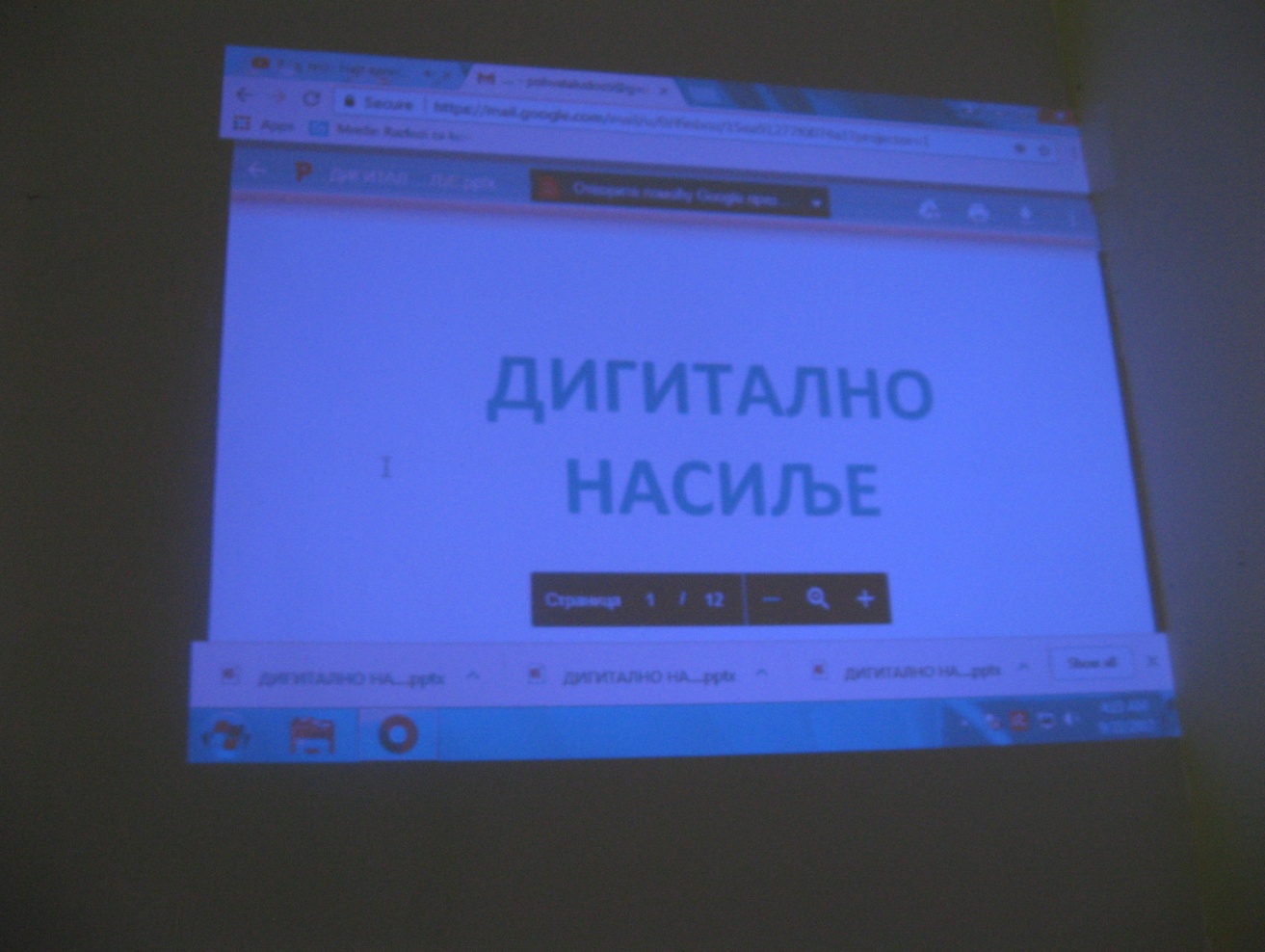 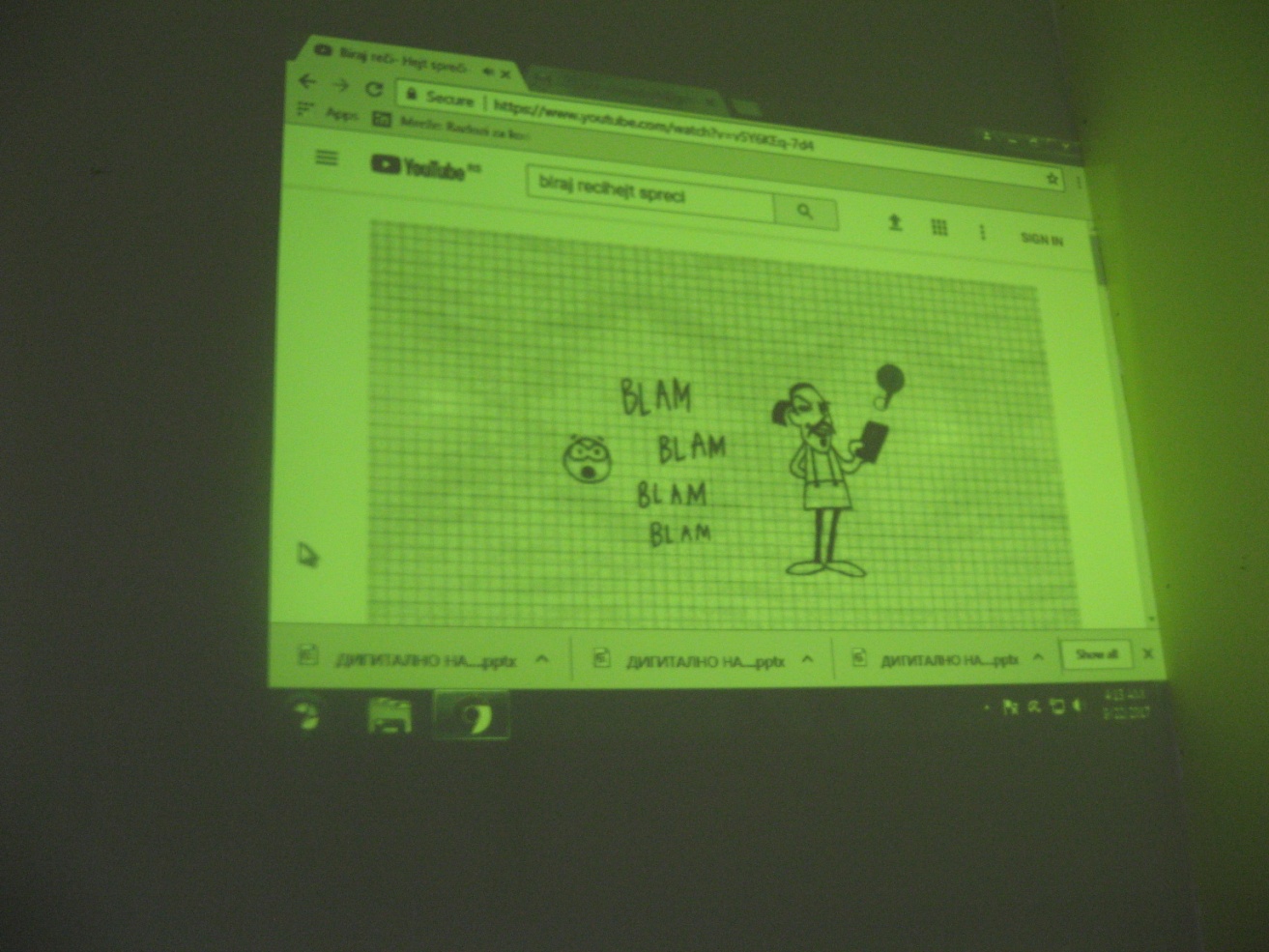 6.5. Тим за професионални развој                       -извештај о раду за школску 2018/19. годину-Чланови тима: Стана Јовановић – руководилац                          Тања Савић – заменик                          Душко Матић –члан                          Мирјана Јовановић – члан                          Саво Ђоковић – чланРеализоване активности у току школске године:израда и усвајање плана рада Тима за професионални развојсептембар 2018. – сви чланови тима     -   едукација чланова Тима     -   у току школске године – чланови тима и стручне службеодржавање радионица са ученицима завршне годинеу току школске године – Тања Савић     -   сарадња са Националном службом за запошљавање     -   мај 2019. – чланови Тима, Чланови Тима за каријерно вођење и           представник НСЗпредстављање факултета и високих струковних школау току другог полугодишта – чланови Тима и представници факултетаАктивности које нису реализоване:     -   Посета Сајму запошљавања у Ужицу6.6.Извештај рада тима за обезбеђивање квалитета и развој установе за школску 2018/2019 годинуТим је у 2018/2019 години радио у следећем саставу:     Слађана Глигоријевић, директор,    Мирољуб Косорић, секретар,     Милутин Богдановић, стручни сарадник,     Весна Штуловић, наставник енглеског,    Душица Тулимировић, наставник правне групе предмета и кординатор,     Гордана Штуловић, психолог.Период рада Тима септембар – јун 2018/2019. годинеУ септембру 2018. године усвојен је План рада Тима за обезбеђење квалитета и развој установе.Области рада тима :Развој методологије самовредновања у односу на стандарде квалитета рада установа,Коришћење аналитичко-истраживачких података за даљи развој установе,Давање стручних мишљења у поступцима за стицање звања наставника и стручних сарадника,Праћење развоја компетенција наставника и стручних сарадника у односу на захтеве квалитетног васпитно-образовног рада, резултате самовредновања и спољашњег вредновањаПраћење напретка ученика у односу на очекиване резултате.Начин рада: састанци и консултације Тима.Активности тима за обезбеђење квалитета и развој установе:Анализа стандарда квалитета рада установа,Прилагођавање и израда инструмената за самовредновање рада школе,Примена свих релевантних података из извештаја самовредновања и развојног плана школе у циљу развоја школе,Вредновање рада директора,  наставника и стручних сарадника од стране ученика- спровођење истраживања,Пријем и обрада захтева наставника и стручних сарадника у поступку стицања звања,Посете часовима,Индивидуална анализа резултата вредновања од стране ученика за сваког наставника и предлог мера за унапређивање,Анализа успеха ученика на класификационим периодима ( проценат позитивног успеха ученика у рангу са прошлогодишњим ). 6.7.   ИЗВЕШТАЈ О РАДУ ТИМА ЗА КАРИЈЕРНО  ВОЂЕЊЕ И САВЕТОВАЊЕ- 2018/2019.-На почетку школске године тим је формиран и за кординатора тима изабран је професор Горан Радовић-У месецу октобру чланови тима  су реализовали посету тиму за каријерно вођење и саветовање Техничке школе у Пожеги где су размењена искуства и где су добијени корисни савети и сугестије за даљи рад тима.-У месецу децембру чланови тима су организовали две радионице за ученике завршних разреда.У оквиру прве радионице ученицима је објашњено како се правилно попуњава ЦВ(цуррицулум витае),каква је форма,који подаци су битни.Ученици су оспособљени да на крају године могу самостално да саставе свој ЦВ.У оквиру друге радионице ученици су оспособљени за правилно писање матурских радова и касније семинарских радова у даљем школовању.-У месецу јануару у сарадњи са НЗС Ужице рађено је тестирање личности и професионалне оријентације.Тестирање је спровела госпођа Дубравка Смиљанић из поменуте институције у сарадњи са члановима тима.Циљ тестирања је био да се ученицима пружи помоћ и корисни савети  у даљем развоју каријере.У месецу мају ученицима су презентовани резултати тестирања и пружени су им корисни савети од стране поменуте госпође Смиљанић за даљи професионални развој.-У току целе године у сарадњи са тимом за маркетинг преко сајта школе родитељи и ученици су континуирано обавештавани о каријерном вођењу као облику подршке ученицима.-У току другог полугодишта организовано је неколико представљања факултета и виших школа различизих профила и оријентација.-Није реализован планирани семинар због недостатка финансијских средстава.                                                                                     КОРДИНАТОР ТИМА-ГОРАН РАДОВИЋ6.8.Извештај рада тим за развој међупредметних компетенција и предузетништваЧланови тима : Славка Шаровић (координатор), Стана Јовановић, Жељко Марић, Јелена Јанковић и Александар МарјановићТим за развој међупредметних компетенција и предузетништва у плану за школску 2018/2019 планирао је сртучно усавршавање у области међупредметних компетенција и предузетништва .Семинар на ову тему  одржао се крајем школске године и похађали су га наставници стручних предмета ( српски језик - Славица Јовановић, математика -Славка Шаровић,  енглески језик- Душко Матић , педагог Слободан Савић ).Тим није могао у прошлој школској години да о овој теми упозна остале наставнике .Договорено је да у овој школској години то ураде учесници семинара. кординатор                                                                                                          Славка Шаровић      7. ИЗВЕШТАЈ СА ЕКСКУРЗИЈЕИЗВЕШТАЈ СА ЕКСКУРЗИЈЕ „ ИТАЛИЈА“реализоване од 22. до 26. априла 2019. годинеЕкскурзија је реализована у периоду 22.04.-26.04.2019. године, преко туристичке агенције „ИНТЕРТУРС“ Шабац. За ту сврху ангажован је аутобус , високе туристичке класе чија је техничка исправност утврђена техничким прегледом обављеним непосредно пре поласка. Од стране агенције ангажована су два возача, лекар и туристички водич. На путовање је ишао 31 ученик, 2 одељенске старешине, и то: Горан Радовић и Мирјана Дуњић Радосављевић, вођа пута је био Горан Радовић. Садржај екскурзије по данима је реализован на следећи начин:1. ДАН - После поласка из Косјерића, уз успутне паузе и краћа задржавања на царинским прелазима са Хрватском и при уласку у Словенију, у Лидо ди Јесоло се стигло у вечерњим сатима.Уследила је вечера и смештај у хотелу“ Боливар“, слободно време и спавање.2.  ДАН - У јутарњим часовима, после доручка, кренули смо у Венецију, у коју смо стигли за мење од два сата. Уследио је обилазак културних и историјских знаменитости града, праћен врло јаком кишом и лошим временом. У поподневним часовима кренуло се за бању Монтекатини, покрајина Тоскана, где смо стигли у вечерњим сатима и где смо били смештени наредна два дана у хотелу „CASA ROSSA“.3. ДАН - Трећег дана смо обишли Пизу и Фиренцу, где смо, уз обиље културно-историјских споменика, мостова и грађевина, сазнали много о традицији  и култури овог поднебља, као и уз мноштво информација од нашег туристичког водича. Ученици су имали и слободно време за разгледање Фиренце, док смо у Пизи били само на туристичкој локацији код чувеног кривог торња. У касним поподневним сатима вретили смо се у хотел у Монтекатини бањи.4. ДАН - Ујутро смо кренули прво у Болоњу, затим у Верону и на крају у Лидо ди Јесоло, где смо ноћили. У Болоњу, први универзитетски град у Италији, смо стигли око 12.00 часова, након чега је уследило разгледање знаменитости овог града. У Болоњи смо били ограничени с временом, јер смо исти дан обилазили и Верону. После неких 3 сата проведених у Болоњи, кренули смо за Верону. У Верони смо, уз одличне коментаре и објашњења туристичког водича, обишли све значајне знаменитости града. Предвеће смо кренули за Лидо ди Јесоло, где смо стигли у вечерњим сатима.5 ДАН – После доручка, одлазак у Трст, град са великом историјом, за коју су заслужни и многи српски исељеници. После обиласка Трста, ученици су имали и слободно време за шопинг, после чега смо преко Словеније и Хрватске кренули у Косјерић. Због гужве на граничним прелазима у Косјеирћ смо стигли у раним јутарњим часовима.Општи утисак је да су васпитно-образовни циљеви екскурзије успешно остварени. Ученици су упознати са историјом, културом и традицијом овог дела Италије. Такође су могли да сазнају пуно информација о економском животу  Италије. Било је времена и за слободне активности и забаву, али не много. Све у свему, врло садржајна екскурзија. Што се тиче квалитета услуге агенције „ИНТЕРТУРС“, сасвим задовољавајуће. Возачи су сасвим коректно сарађивали, како са наставницима и вођом пута, тако и са ученицима. Водич је коректно обавио свој посао.Смештај је био сасвим коректан,храна у хотелима обилна и на сасвим задовољавајућем нивоу.На крају бих навео и веома коректно понашање ученика током целе екскурзије, без инцидената уз максимално поштовање свих договора.                                                                                   Извештај саставио:                                          Горан Радовић-вођа путаИзвештај о реализованој екскурзијиУ понедељак 22.04.2019 године у раним јутарњих часовима 55 ученика од планираних 56 ( узоправдано одсуство једне девојчице из друге године ) у пратњу 3 професора 1 доктора и 1 водје путакренули су на екскурзију на реалцију Крагујевац-Смедерево-Пожаревац-Костолац- Сребрно језеро-Лепенски вир-Ђердап-Кладово-Неготин-Гамзиград-КосјерићНа првој дестинацији која је била Крагујевац ученици су обишли спомен парк Шумарице и музеј 21.Октобар. Након једночасовног разгледања наставили смо за Смедерево где су ученици могли да виде иобидју највечу равничарску тврђаву уједно и задужбину деспота Ђурађа Бранковића. Након причелокалног водича и сликања на зидинама тврђаве настављамо пут Пожаревца где уз пратњу водича илокалног кустоса обилазимо галерију посвећену зивоту Милене Павловиц-Барили. После краће прице иразгледања музеја ученици добијају сат ипо времена слободно за одмор и предах у Пожаревцу. Даљадестинација нам је био Костолац и путовање до Виминацијума где смо уз лепо време али и јак ветарузивали у прици локалног кустоса. У предвецерје стиземо до хотела Данубиа парк поред Сребрног језераи око 7 часова одлазимо на вечеру у ресторан Сидро. Након вечере и током ноћи није било проблема увези дисциплине дјака а ни залби на хотел који је био стварно предиван.Другог дана устајемо не тако рано и након доруцка у истом ресторану у коме смо и вецераликрећемо пут Голупца где нас целим путе прати јако невреме и пљускови и не престаје током цитавогобиласка тврђаве Голубачки град. На путу од Голупца до Лепенског вира невреме и киса престају иостатак дана нас прати само тмурно време. Након разгледања Лепенског вира одлазимо за Кладовогде стиземо у Хотел Дјердап 3 у раним поподневним часовима за ручаг где након ручка сви имајуслободно време за обилазак града или поподневни одмор у собама хотела по избору. Након вечередјацима је била доступна и Дискотека на коју су се они у малом броју одазвали.У раним јутарњим часовима трећег дана одлазимо у посету хидроелектрани Ђердап и наконједночасовне приче једног од запослених и краћег разгледања настављамо пут до Зајечара ипосећујемо народни музеј са најзначајнијим експонатима из Царске палате која је у близини Зајечара.Након музеја одлазимо на ручак у истом граду и после ручка обилазимо и саму палату која је на путука Крагуејвцу и Косјерићу. Заустављамо се на сат ипо времена у Крагујевцу и Тржни центар плаза гдесу дјаци имали прилику да несто купе, одморе се и поједу нешто и након тога путујемо назад доКосјерићаЂаци и професори су током сва три дана били задовољни и храном а ихотелима у којима смо одседали.Аутобус је такође испунио сва очекивања која су дјаци имали и тродневно путовање им није претставилоникакав проблем.Општи утисак је да је Агенција Интер тоурс са којом смо путовали испунила све договорено из програмаа водич и возач су били јако љубазни и на услузи токм сва три дана путовања .Вођа путаИван Стефановић8. РАД ШКОЛСКОГ ОДБОРАШколски одбор је расправљао и одлучивао о оним питањима и садржајима који су му одређени Законом и Статутом школе.	Школски одбор је своју активност усмеравао на:	-  Разматрању и усвајању извештаја о раду школе и Годишњег плана рада школе; извештаја о раду директора,           - давање сагласности на Правилник о организацији и систематизацији послова у Техничкој школи           - доношење одлуке да Школски развојни план остане на снази до септембра 2019. Године            - упознавање са именовањем директора Техничке школе Косјерић          - разматрање и усвајање Измена и допуна Правила понашања у школи           - разматрање и усвајање Измена финансијског плана Техничке школе за 2018.годину по петом допунском буџету општине Косјерић,            - доношење Одлуке о именовању Стручног актива за развојно планирање,           - доношењу Одлуке о усвајању Извештаја о извршеном попису са стањем на дан 31.12.2018.године           Разматрање и усвајање финансијског плана за 2018.годину са изменама извршеним по ребалансу буџета општине и поднетим захтевима за прерасподелу средстава	- разматрање и усвајање финансијског плана за 2019.годину,            - - разматрање и усвајање финансијског извештаја за 2018.годину,            - информације о успеху ученика на класификационим периодима,           - разматрање и усвајање анекса Годишњег плана рада школе за школску 2018/19.годину            - разматрање и усвајање анексаШколског програма за период 2018-2022.годиме,            - разматрање и усвајање анекса Годишњег плана рада школе за школску 2018/19.годину,            - разматрање и усвајање анекса Статута школе,           - извештаји са екскурзије 	Школски одбор је редовно радио, ниједна седница није одложена због недостатка кворума. Све тачке дневног реда су усвојене једногласно.           Одржано је осам седница са 38 тачки дневног реда.	Школски одбор ће и у будућности активно радити на остварењу зацртаних циљева и приоритета школе.9. ЛЕТОПИС Летопис  2018/19. године                                                                       . Директора  школе					           Слађана Глигоријевић                                                                ________________________Врсте просторијаБројПовршинаОпремљеностУчионице634260%Кабинет за рачуноводсво15780%Кабинет за електронику15780%Кабинет за информатику140100%Кабинет за информатику156100%Библиотека са читаоницом14050%Радионица13550%Канцеларије360Ходници, оставе и друго7349У К У П Н О 221.03674,28%Врста земљишне површиПовршина у м2Спортски полигон1.680Двориште и зелене површи13.938У к у п н о15.618Име и презимеВрста стручне спремеГодине радногстажаЛиценца% ангажованости на другим пословима у школи и којимСлађана ГлигоријевићДипломирани економиста24ДаИме и презимеВрста стручне спремеПредмет који предајеГод. радног стажаЛиценца% ангаж. у школи% ангажованости у другој школи (којој)Милутин Богдановићдип. инж. маши.Математика 25Да 1727, ОШ ВардаГоран Радовићдип. економЕкономска група предмета 20Да100-Стана Јовановићдип. економ.Економска група предмета 23Да100-Вулета Милавероучитељ Верска настава12Не 4060 ОШ Мито ИгумановићИван Ђурићдип. истор.Историја9Да4060, ОШ Љиљана Јоксимовићдип. хемич.Хемија 33Да2080, ОШ КосјерићМирјана Дуњићдип. економ.Економска група предмета 14Да100Јелена Вујадиновићдип. економ.Рачуноводство2Не100-Славица Јовановићпроф. српск.језикаСрпски језик29Да100-Мирјана Јовановићдип. биоло.Биологија, екологија 25Да20 80, ОШ Косјерић Жељко Марићпроф. физи. ВаспитањаФизичко васпитање29Да8020, ОШ Мито ИгуманоивћТулимировић ДушицаДипл. Политиколог за међународне пословеУставно и пр. ПравоУстав и право грађана2Не 20Тања СавићДип.социјални радникСоциологија, Филозофија, Грађанско васпитање1Не25Јелена ЂурићАпсолвент примењене и компјутерске физикефизика1Не20Александар Марјановићмр педаг. техни.наукаРачунарство и информатика, Рачунари29Да100-Марко ТомићДип. филозоффилозофија1НеРаденко РадичевићДип. Инжењер електротехникеЕлектро група15ДаСредња шк. Св.АхилијеСаво Ђоковићинж. машин.Прак. настава, Електрична мерења, Рачунари, Еелктроенергитика33Да 68-Јелена Бојовићрестауратор Ликовна култура, Музичка умет.8Да 525 Варда, 10 ОШ Косјерић, 20 МИ КосјерићБожовић ДраганаДип. Инжењер менаџментаЕлектро група предмета1НеИме и презимеВрста стручне спремеПредмет који предајеГод. радног стажаЛиценца% ангажован. у школи% ангажованости у другој школи (којој)Миленко Стефановићпроф. географијеЕкономска географија, Географија19Да 2080, ОШ КосјерићСлавка Шаровићдип. маш.инж.Математика 25Да 100-Душко Матићпроф. енгле. језикаЕнглески језик12Да 100-Ивана ИлићПрофесор српског језикаСрпски језик и књижевност2Не33Иван Стефановић дип. инж. електротехн.Основи електр. 1, Рач. Графика и мултим  Примена рач, Дигитална електроника, Основе ау. упр.3Не 100-Весна Кијачићпроф. енгле. језикаЕнглески језик11Да  1189, ОШ Косјерић и ВардаДанило Јекнићдип. инж. електротехн.Програмирање9Да 80Име и презимеВрста стручне спремеПослови на којима радиГод. радног стажаЛиценца% ангажованости у школи% ангажованости у другој школи (којој)Слободан Савићдип. педагогСтручни сарадник13Да5050 ОШ ВардаГордана ШтуловићДип. психологСтручни сарадник6Не5050 ПУ Олга Грбић КосјерићМилутин Богдановићдип. инж. машинстваБиблиотекар25Да 5030 ОШВарда Име и презимеВрста стручне спремеПослови на којима радиГод. радног стажаЛиценца% ангажованости у школи% ангажованости у другој школи (којој)Весна Павловићекономиста 6. степенШеф рачуно. Благајник2550-Светлана СавићДип. правникСекретар6Не 5050 ОШ ВардаМирољуб КосорићДип. правникСекретар3050Милка Крсмановићусмерено образовањеПомоћни радник20100-Милкица Петровићосновна школаПомоћни радник28100-Зоран МарковићмашинбраварЛожач26100-Здравко РадовићмашинбраварДомар и ложач32100-Подручје радаПрви разредПрви разредДруги разредДруги разредТрећи разредТрећи разредЧетврти разредЧетврти разредСвегаСвегаОдељ.Учен.Одељ.Учен.Одељ.Учен.Одељ.Учен.Одељ.Учен.Економија1301291251234107Електротехника1311301271224110Трговина113113С В Е Г А3742592522459230Подручје радаПрви разредПрви разредДруги разредДруги разредТрећи разредТрећи разредЧетврти разредЧетврти разредСвегаСвегаОдељ.Учен.Одељ.Учен.Одељ.Учен.Одељ.Учен.Одељ.Учен.Економија1301291251234107Електротехника1311301271224110Трговина113113С В Е Г А3742592522459230ОдељењеОснови економијеПословна економијаЕнглески језикМатематика МаркетингСвега ученикаIV1-----0IV2--1--1Свега11ОдељењеОснови економијеЕнглески језикМатематика I11I21I3II1516II2III113III22Свега ученика5411odeljeUkupnopozitivnihodlicnihVr.dobrihdobrihdovoljnihnedovoljnihUkupnoizostanakPo ucenikopravdanihPo ucenikuNeoprvdaniPo ucenikuI130296101301178259.40174458.13381.27I231306141001227073.23223272.0381.23I313130110201580121.541477113.621037.92I god747212253322563284.72545373.691792.42II12920106319248585.69234180.721444.97II230306101400169456.47163054.33642.13IIgod595016161719417970.83397167.302083.52III12522835632899115.962703108.121967.84III227250915122783103.07260996.631626.04IIIg524781220755682109.275312102.063586.95IV1232384740229499.74221796.39773.35IV22221568212567116.682460111.821074.86IVgod4544131015814861108.024677103.931844.09UKUPNO23021349638518172035488.51941384.49294.04смерВреме недељеНастава у блоку часовитрговина260Економски2,3,4 година11 група 90 и друга група 90  укупно 180Електро 3 година260деле се на групе укупно 120Електро 4 година390деле се на групе 180 укупноПредметДопунска наставаДодатна наставаСрпски језик и књижевност152Математика111Енглески језикИсторија11Хемија 6Пословна информатикаРачунарство и информатика11Савремена посл. кор.Основе електротехнике 13Физика Дигитална електроника14Рачунарске мреже и комуник1Основи трговине6Технике продајеи услуге куп6Пословна комуникација6ПрограмирањеОснове аутоматског управ.Мерења у електронициОснови економије20Економика и орг. предузећаУстав и право грађанаПословна економија26Монетарна ек. и банкарствоРачуноводство7622Статистика18СоциологијаРачунари 11Практична наставаС В Е Г А41522ОдељењаВрста радаУкупно часова8Уређење школског дворишта78Уређење учионичког простора58УКУПНО96СЕКЦИЈАБРОЈ ЧАСОВАЛитерарно-рецитаторска75Планинарска секција6 пл. Акција х 6 сатаУкупно 112 часоваОбласт АктивностПериод реализацијеНеговање читалачке културе -Организовање интерактивних радионица читања,на којима се презентују и анализирају  дела из књижевности  (различитих жанрова) и других стручних области (уметност, култура, наука)-Унапређење опште информисаности и културе ученика-Развијање вредносних судова и естетичких критеријума-Развијање критичког и аргументованог мишљења-Вршњачко промовисање литерарних вредности и културе читањатоком целе школске годинеМултимедијалне презентације  –јавни часовиЗаинтересовани ученици су, према својим афинитетима, изабрали разноврсне теме које су током претходног летњег распуста обрадили у дигиталном формату и представили на јавним часовима. Презентацијама  су присуствовали ученици и наставници Техничке школе и Основне школе, као и представници локалне заједнице. У реализацију догађаја били су укључени и други ученици школе. Приредбе:''Детињство на селу'' ''Ренесанса – радост живота''.јун-новембар 2018. годинесајт школеНеговање говорне културеУчешће на општинској и окружној Смотри рецитатора ''Песниче народа мог'', где је Катарина Јовановић освојила прво место у категорији старијег узраста  и остварила пласман за републичко такмичење.Катарина Јовановић, ученица четвртог разреда, као победник окружног такмичења у рецитовању, учествовала на Републичкој смотри рецитатора ''Песниче народа мог'' у Ваљеву.Учешће у градским јавним манифестацијама фебруар-мајсајт школетоком целе годинеНеговање културе писаног изражавањаУчешће на следећим литерарним конкурсима:-конкурс посвећен Првом светском рату, Косјерић - учествовало 7 ученика, освојене 3 награде;-конкурс посвећен Месецу књиге, Народна библиотека Косјерић: учествовала 22 ученика, освојено 10 награда;- регионални конкурс поводом манифестације у Градском културном центру Ужице - ''Кикини дани'': учествовало 5 ученика, награђена су два рада – 2. место је освојила Милица Максимовић, ученица трећег разреда, а 3. место: Милица Ћирјанић, ученица другог разреда;-републички конкурс Министарства одбране и Министарства просвете РС, на тему ''Војник – понос Србије''  – учествовало 5 ученика Техничке школе. У категорији средњошколаца,Тијана Петровић, ученица првог разреда економског смера, изабрана је међу 10 победника, који су награђени тродневним боравком у Београду.-Зборник књижевног стваралаштва младих, Пожаревац октобар-мај сајт школеОрганизовање прирердби и учешће у програмима културе у школи и граду-Приредба поводом стогодишњице од завршетка Великог рата – Удружење потомака ратника -Светосавска академија у Дому културе – у сарадњи са другим школама општине-Дан општине – приредба -Дан жена – организација и културни део манифестације, ичешће у видео-пројекту ''Хероине наших улица'' (у сарадњи са ТО Косјерић) -Књижевно вече – промоција књиге ''Небески кључеви'' – антологија ужичког песништва  (ученици учествовали у својству рецитатора)током школске годинесајт школеПосета установама, књижевним манифестацијама и културним догађајимаПредавање и изложба посвећени М. П. АласуПосета градској библиотеци и легатима Позоришна представа о Милунки СавићКњижевне вечериПосете програмима других општинских школа сајт школеСарадња са институцијама и организацијама у локалној заједнициРедовно остварујемо сарадњу са Народном библиотеком Косјерић, основним школама, Удружењем потомака ратника Косјерић, Туристичком организацијом, Титан Цементаром и другим локалним организацијама.током годинеЕдукативни излети-Излет на Мачков камен -Излет на Јавор и у Студеницу – у организацији Удружења потомака ратника,  за ученике који су се истакли у ваннаставним активностима из српског језика.септембар, мајсајт школеУређење прилога за сајт школе (текстови и фотографије)Активности Читалачког клуба објављујемо на сајту Техничке школе, чиме додатно промовишемо рад школе и секције.Активности Носиоци активностиВреме реализацијеСарадња са Удружењем потомака ратника, Народном библиотеком „Сретен Марић“, основним школама општине Косјерић НВО, Туристичком организацијом организовање приредби и учешће у културним и пригодних свечаностиСлавица Јовановић, ученициТоком годинеСветосавска академијаСлавица ЈовановићЈануар Сарадња са високим школама из окружења (Мегатренд – Ваљево, Сингидунум – Ваљево, Високо Пословно-техничка школа – Ужице, Економски факултет – Крагујевац...)Слободан Савић, одељенске старешинеДецембар - мајСардња са центром за омладину „Твоја Србија“ – Едукација о безбедности младихСловодан Савић, Ученички парламентНовембар и мајСарадња школе и Дома здравља Косјерић, предавања за ученикеПредавачи из здравственог центраНовембар, децембарСарадња са Црвеним крстом Косјерић, у школским просторијама организавање давање крви заинтересованих. Црнени крст КосјерићОктобар, априлУчешће школе на меморијалној атлетској трци ''Светомир Ђукић''.Жељко МарићМајУчешће школе (професори и ученици) у колективним спортским играма у организацији Титан цементаре КосјерићСлободан СавићМартХуманитаран акција за социјално угрожену децуУченички параментНовембар  Организација спортских игара без граница, за ученике и наставнике наше школе и ученике 7. и 8. разреда ОШ ''Мито Игумановић'' Косјерић и ОШ „Јордан Ђукановић“ ВардаУченички параментМај Учешће у организацији и реализацији приредбе поводом Дана општине КосјерићСлавица Јовановић, ученициФебруар, мартСадржај радаВреме реализације. Давање мишљења о кандидату пријављеном на конкурсу за избор директора школе.Након усвајања предложеног дневног реда, прешло се на рад по основу ове тачке дневног реда Посебне Седнице Наставничког већа.15.06.2018.1. Усвајање записника са претходне седнице Наставничког већа одржане дана 30.08.2018.године;2. Усвајање Извештаја о раду школе за школску 2017/2018. годину;3. Усвајање Годишњег плана рада школе за школску 2018/2019. годину13.09.2018.Избор нових чланова школског одбораАнализа успеха ученика на крају првог тромесечја 2017/18Васпитно дисциплинске мереПредлог мера за унапређивање образовно-васпитног рада школеРазно 06.11.2018.22.11.2018.Анализа успеха ученика на крају првог полугодиштаВаспитно дисциплинске мереДоношење мера за побољшање успеха ученикаИзвештај о самовредновању школе Разно 30.01.2019.1. Усвајање записника са претходне седнице Наставничког већа одржане 31.01.2019. године;2. Анализа успеха ученика на крају трећег тромесечја школске 2018/2019. године;3. Анализа владања ученика на крају трећег тромесечја и васпитно-дисциплинске мере;4. Анализа остварености Годишњег програма рада школе;5. Анализа рада Стручних већа;16.04.2019.1. Усвајање записника са претходне седнице Наставничког већа одржане 16.04.2019. године;2. Утврђивање успеха и оцена из владања за ученике завршних разреда на крају другог полугодишта;3. Формирање Комисија за матурске испите;4. Формирање Комисија за поправне и разредне испите;5. Анализа анкете о перцепицији наставника од стране ученика03.06.2019.1. Усвајање записника са претходне седнице Наставничког већа одржане дана 26.06.2019.године;2. Договор о времену одржавања припремне наставе за ученике који полажу поправне испите, и о датумима за полагање истих;3. Подела предмета за школску 2019/2020.годину;4. Именовање разредних старешина;5. Формирање стручних већа и тимова;6. Анализа остварености годишњег плана рада школе;7. Текуће припреме за наредну 2019/2020. школску годину;16.08.2019Усвајање записника са претходне седницеАнализа успеха са поправних испита у августовском испитном рокуАнализа зспеха на крају шк. ГодинеРазно(текуће припреме за нову шк. годину29.08.2019.Садржај радаВреме реализа.Усвајање програма рада одељенских већаУтврђивање распореда рада писмених задатакаУсаглашањање око потребних уџбеникаСтручна заступљеност наставеСептембарПроблеми реализације допунске наставеУтврђивање успеха ученика на првом тромесечјуВаспитно дисциплинске мереПредлози мера за побољшање успеха ученикаНовембарУтврђивање успеха ученика на крају првог полугодиштаУтврђивање оцена из владањаВаспитно – дисциплинске мереОцењивање ученика и проблими у оцењивањуПредлог мера за побољшање успехаЈануарУтврђивање успеха учиника на 3. класиф. периодуВаспитно – дисциплинске мереАнализа рада слободних активностиМере за побољшање успехаАприлУтврђивање успеха ученика завршних разредаУтврђивање оцена из владања ученика заврш. разредаОрганизација поправних, матурских и завршних испитаРеализација Програма радаМајУспех ученика на крају наставне годинеУтврђивање оцена из владања ЈунОрганизација поправних испитаАнализа успиха ученика на крају школске годинеАнализа остварености програма рада Одељенског већаАвгустПЛАНИРАЊЕ И ПРОГРАМИРАЊЕ ОБРАЗОВНО-ВАСПИТНОГ РАДА И ВРЕДНОВАЊЕ ОСТВАРЕНИХ РЕЗУЛТАТАПЛАНИРАЊЕ И ПРОГРАМИРАЊЕ ОБРАЗОВНО-ВАСПИТНОГ РАДА И ВРЕДНОВАЊЕ ОСТВАРЕНИХ РЕЗУЛТАТАИзрада годишњег плана и програма психологадецембарУчествовање у процесу самовредновањаСпровођењу самовредновања помоћ при анализи и обради података изради акционог плана (током године)Израда инструмената и анализа и селекција инструмената и тестова за рад психологаТоком годинеАнгажовање у изради планова и програма унапређивања образовно-васпитног радаТоком годинеАнгажовање и планирање активности за ученике који раде по ИОП-у и даровите ученикеУчествовање у раду тима (током године)ПРАЋЕЊЕ И ВРЕДНОВАЊЕ ОБРАЗОВНО-ВАСПИТНОГ РАДАПРАЋЕЊЕ И ВРЕДНОВАЊЕ ОБРАЗОВНО-ВАСПИТНОГ РАДАУчествовање у праћењу и вредновању образовно-васпитног рада школеТоком годинеУчествовање у континуираном праћењу и подстицању напредовања деце у развоју и учењуТоком годинеПраћење и вредновање примене мера индивидуалног образовног плана за децуТоком годинеПосета часова свих видова образовно-васпитног рада часова одељенског старешинеТоком годинеПраћење мотивације ученика за рад и учење кроз постигнућа у наставном и ненаставном плану и предузимање мера подршкеКроз индивидуални рад са децомПраћење оптерећености ученика и поступака оцењивања такође и васпитно дисциплинске мере и саветодавни рад за истеТоком годинеСарадња са друштвеним институцијама (Дом здравља,Центар за социјални рад, Полиција) у циљу унапређивања образовно-васпитног радаТоком годинеУчешће у изради Годишњег извештаја о раду школске установеЈун, август,септембарИстраживање вредновање и перцепција наставника од стране ученика IV годинеАприл, мајРАД СА НАСТАВНИЦИМАРАД СА НАСТАВНИЦИМАПомоћ у идентификацији ученика који имају потешкоће у праћењу редовног програма из појединих предметаТоком годинеПружање помоћи у идентификацији даровитих ученика и подстицање њиховог развојаТоком годинеПомоћ у изради индивидуализованог образовног планаТоком годинеПомоћ у вршењу дужности одељенског старешине одржавање часа одељенског старешинеПо потреби током годинеПомоћ при изради тестова знања за поједине предмете Током годинеРАД СА УЧЕНИЦИМАРАД СА УЧЕНИЦИМАПрикупљање свих релевантних података који су значајни за рад са ученицимаТоком годинеОдабир упитника и израда и усавршавање значајни за образовно-васпитни рад са ученицимаТоком годинеРад са ученицима који имају потешкоће у савладавању редовног плана Током годинеИдентификовање даровитих ученика и подстицање њиховог напредовањаТоком годинеПраћење успеха и напредовања ученика у настави и ваннаставним активностимаТоком годинеСаветодавни рад са ученицимаТоком годинеСаветодавни рад за професионалну оријентацијуТоком годинеПружању подршке и добра сарадња тиму за заштиту ученика од насиљаРад у групи и индивидуални разговори (током године)РАД СА РОДИТЕЉИМАРАД СА РОДИТЕЉИМАУпознавање родитеља и прикупљање податакаТоком годинеПосредовање у сарадњи породице и школеТоком годинеСаветодавни рад са родитељимаТоком годинеРАД СА ДИРЕКТОРОМ, СТРУЧНИМ САРАДНИЦИМАРАД СА ДИРЕКТОРОМ, СТРУЧНИМ САРАДНИЦИМАСарадња са директором, стручним сарадником на припреми докумената школеТоком годинеСарадња са другим стручним сарадницима на припреми и реализацији разних облика стручног усавршавањаТоком годинеРедовна размена усавршавања са стручним сарадницима из других школаТоком годинеРАД У СТУЧНИМ ОРГАНИМА И ТИМОВИМАРАД У СТУЧНИМ ОРГАНИМА И ТИМОВИМАУчествовање у раду наставничког већа(презентација успеха и изостанака на класификационим периодима)Током годинеУчешће у Тиму за самовредновањеТоком годинеУчешће у Тиму за инклузивно образовањеТоком годинеСАРАДЊА СА НАДЛЕЖНИМ УСТАНОВАМА, ОРГАНИЗАЦИЈАМА, УДРУЖЕЊИМА И ЈЕДИНИЦОМ ЛОКАЛНЕ САМОУПРАВЕСАРАДЊА СА НАДЛЕЖНИМ УСТАНОВАМА, ОРГАНИЗАЦИЈАМА, УДРУЖЕЊИМА И ЈЕДИНИЦОМ ЛОКАЛНЕ САМОУПРАВЕСарадња са образовним, здравственим и социјалним установамаТоком годинеСарадња са локалном заједницом и широм друштвеном срединомТоком годинеСарадња са психолозима који раде у другим институцијама од значаја за остваривање образовно-васпитног рада и добробити децеТоком годинеВОЂЕЊЕ ДОКУМЕНТАЦИЈЕ, ПРИПРЕМА ЗА РАД И СТРУЧНО УСАВРШАВАЊЕВОЂЕЊЕ ДОКУМЕНТАЦИЈЕ, ПРИПРЕМА ЗА РАД И СТРУЧНО УСАВРШАВАЊЕВођење дневника рада психологаТоком годинеВођење евиденције психолошког тестирања и упитника за истраживање и резултате и анализе, посећеним активностимаТоком годинеВођење документације извештаја о успеху и изостанцима на класификационим периодимаТоком годинеСтручно усавршавање у установи и ван установеТоком годинеСтручно усавршавање праћењем стручне литературе Учешће на семинарима: „Реализација наставе оријентисане ка исходима учења“  (К1), 24 бода;„У сусрет стресу“ (К3), 16 бодова.„Селфи 2019“Током годинесрпскиусменипрактичниОдличнх 31311Врло добрих831Добрих753Довољних528Није положилоУКУПНО232323Просечна оцена3,394,173,65српскиусменипрактичниОдличнх 11213Врло добрих765Добрих733Довољних6Није положилоУКУПНО212121Просечна оцена3,144,434,48ДатумДогађај14.08.2018.Седница Наставничког већа30.08.2018.Седница Наставничког већа30.08.2018.Седница Одељенског већа01.09.2018.Почетак школске године13.09.2018.Седница Савета родитеља13.09.2018.Седница Наставничког већа14.09.2018.Седница Школског одбора08.10.-12.10.2018.Школски турнир у стоном тенису16.10.2018.Седница школског одбора17.10.2018.Видео презентација читалачког круба: „Детињство на селу“17.10.2018.Окружно такмичење у стоном тенису у Чајетини23.10.2018.Патронажна служба Дома здравља извршила преглед  хигијенског статуса ученика24.102018.Финансијска едукација младих, презентација филијале НБ Ужице25.10.2018.Сајам књига у Београду26.10.2018.Седница Савета родитеља; Ученици наше школе посетили завичајне легате и изложбу САНУ о Мики Аласу, у Народној библиотеци Косјерић29.10.-02.11.2018.Школски турнир у малом фудбалу06.11.2018.Видео презентација читалачког клуба: „Ренесанса-радост живота“08.11.2018.Обележен Дан просветних радника, Седница Одељенског већа09.11.2018.Седница Наставничког већа11.11.2018.Државни празник15.11.2018.Свечаност поводом 100 година од Великог рата, на приредби „Век победника“учествовали ученици наше школе19.11.2018.Седница Савета родитеља20.11.2018. Окружно такмичење у фуцалу- Бајина Башта03.12.2018.Светски дан особа са инвалидитетом21.12.2018.Обележен „Месец књиге“ у Дому културе и примљене награде за литерарне радове25.12.2018.Предавање о репродуктивном здрављу и сиди од стране Дома здравља и Црвеног крста из Косјерића15.01.2019.Састанак директора у ОШ Мито Игумановић18.01.2019.Састанак у опшини поводом извршења буџета21.01.2019.Састанак Актива директора Златиборског округа у Школској управи Ужице25.01.2019. Седница Школског одбора26.01.2019.Светосавска академија –Дом културе Косјерић27.01.2019.Света литургија и ломљење славског колача у школи30.01.2019.Седница Одељенског већа31.01.2019.Предавање: Поступање у случајевима тероризма и других ванредних догађаја( управљање ванредним ситуацијама на локалном нивоу31.01.2019.Завршетак наставе на крају првог полугодишта31.01.2019.Седница Наставничког већа05.02.2019.Састанак директора средњих школа Пожега, Ариље и Косјерић и представника локалне самоуправе и  Регионалне комореу Скупштини општине Пожега, поводом плана уписа у средње школе, школске 2019/20.01.02.-14.02.2019.Зимски распуст15.-16.02.2019.Државни празник - Сретење18.-22.02.2019.Продужен зимски распуст због епидемије грипа у РС27.02.2019.Седница Школског одбора05.03.2019.Састанак Тима за самовредновање09.03.2019.Радна субота: нарађивање екскурзије, по распореду од понедељка13.03.2019.Окружно такмичење у кошарци у Пожеги13.03.2019.Презентовање школе у ОШ „Јордан Ђукановић“ Варда16.03.2019.Радна субота: нарађивање екскурзије, по распореду од уторка16.03.2019.Састанак Педагошког колегијума18.03.2019.Манифестација „Кикини дани“ у организацији Удружења дистрофичара Златиборског округа, наши ученици освојили 2. И 3. Место на литерарном конкурсу23.03.2019.Радна субота: нарађивање екскурзије по распореду од среде27.03.2018.Окружно такмичење у баскету, освојено 2. Место у Ариљу27.03.2019.Презентација Педагошког факултета, Ужице28.03.2019.Презентација пројекта „Кључеви знања“ у фабрици цемента „Титан“Косјерић28.03.2019.Општинска смотра рецитатора у Народној библиотеци „Сретен Марић“ Косјерић28.03.2019.Презентација Високе пословне школе струковних студија, Ваљево10.04.2019.Презентација завршним разредима, о стицању знања и вештина за потребе одбране земље у условима ванредног и ратног стања – Горан Радовић11.04.2019.Консултативни састанак са разреним старешинам и вођом пута који иду на екскурзију15.04.2019.Презентација образовних профила ученицима 8. Разреда ОШ „Мито Игумановић“16.04.2019.Седница Наставничког већа17.04.2019.Заједнички родитељски састанак поводом одласка ученика на екскурзију18.04.2019.Презентација образовних профила ученицима 8. Разреда ОШ „Мито Игумановић“22.04.-24.04.Ђачка екскурзија за ученике 2. И 3. Разреда на релацији Косјерић – Сребрно језеро22.04.-26.04.Ђачка екскурзија за ученике 4. Разреда на релацији Косјерић- Северна Италија26.04.-03.05.Пролећни распуст08.05.2019.Предавање матурантима од стране ПС Косјерић09.05.2019.Презентација матурантима Универзитета за пословни инжињерунг и менаџмент Ужице14.05.2019.Седница актива директора општине Косјерић, у ОШ „Мито Игумановић“17.и 18.05.2019.Семинар за запослене „У сусрет стресу“18.05.2019.Републичка смотра рецитатора “Песниче народа мог“ у Ваљеву, учешће ученице Јовановић Катарине,4/124.05.2019.Сајам технике 4/2 у Београду28.05.2019.Угледни час из рачуноводства31.05.2019.Завршетак наставе за четврти разред31.05.2019.Седница Одељенског већа03.06.2019.Пријављивање кандидата за матурски испит03.06.2019.Седница Наставничког већа04.06.2019.Писмени задатак из српског језика и књижевности на матурском испиту06.06.2019.Изборни предмет за матурски испит за подручје рада електротехника07.06.2019.Матурско вече10.06.2019.Изборни предмет за матурски испит за подручје рада економија,право и администрација10.06.2019.Одбрана матурског рада, подручје рада електротехника12.06.2019.Одбрана матурског рада, подручје рада економија,право и администрација21.06.2019.Завршетак наставе за први, други и трећи разред21.06.2019.Марко Томић, ученик генерације добио похвалницу Краљевског дома Карађорђевића24.06.2019.Седница Одељенских већа26.06.2019.Седница Наставничког већа28.06.2019.Савет родитеља28.06.2019.Видовдан, подела сведочанстава и награда28.06.2019.Седница Школског одбора08.и09.07.2019.Упис ученика у први разред, први уписни круг11.07.2019. Упис ученика у први разред, други  уписни круг16.08.2019.Седница Наставничког већа16-19.08.2019.Пријављивање поправних испита19-23.08.2019.Припремна настава за поправне испите26-29.08.2019.Поправни испити27-30.08.2019.Упис ученика у први разред, трећи  уписни круг29.08.2019.Седница Наставничког већа29.08.2019.Састанак тима за самовредновање02.09.2019.Почетак наставе